06505 Ministarstvo mora, prometa i infrastrukture BILJEŠKE UZ BILANCU NA DAN 31. 12. 2022.Neproizvedena dugotrajna imovina (01)Ministarstvo je tijekom 2022. godine nabavilo opremu za videonadzor u sklopu nabave opreme nabavljena je i licenca za korištenje videonadzora. Isknjižena je vrijednost licenci koje se više ne koriste u iznosu od 75.557,34 kn.Tijekom 2022. godine prenesena je u upotrebu strateška dokumentacija razvoja vodnih puteva i luka unutarnjih voda i studija o utjecaju na okoliš za poboljšanje plovnosti rijeke Save. Izrađena je projektna dokumentacija zaštite od požara te je izvršena nadogradnja AIS informacijskog sustava modulom za pružanje i razmjenu AIS ASM pomorskih sigurnosnih informacija u okviru projekta INTESA.Proizvedena dugotrajna imovina (02)Tijekom obavljanja revizije poslovanja Ministarstva, utvrđeno je da je neka imovina preuzeta od bivše Agencije za vodne putove, koja se pripojila Ministarstvu 2019. godine, bila evidentirana na pogrešnim kontima, te je izvršeno preknjiženje na ispravna konta i obračunat je ispravan obračun ispravka vrijednosti.Tijekom 2022. godine nabavljena je uredska oprema i namještaj u iznosu od 2.325.124,21 kn,  temeljem Zapisnika o zbrinjavanju rashodovane imovine isknjiženo je 2.356.305,54 kn, a jedno prijenosno računalo isknjiženo je temeljem zapisnika o krađi. Komunikacijska oprema nabavljena je u vrijednosti od 10.350.164,61 kn (od čega se najznačajniji iznos odnosi na opremu za obilježavanje vodnih puteva), na zbrinjavanje je dana zastarjela i neupotrebljiva komunikacijska oprema u iznosu od 1.381.293,45 kn, a temeljem Sporazuma o ustupanju, Ministarstvo turizma i sporta je Ministarstvu ustupilo komunikacijsku opremu u iznosu od 13.063,45 kn.Oprema za održavanje i zaštitu, nabavljena je u iznosu od 219.518,31 kn, a zbrinuta je oprema za održavanje i zaštitu koja više nije bila u upotrebi u iznosu od 253.003,62 kn.Temeljem zapisnika o zbrinjavanju rashodovane imovine isknjižena je vrijednost mjernih i kontrolnih uređaja u iznosu od 215.395,50 kn.Uređaji, strojevi i oprema za ostale namjene nabavljeni su u iznosu od 2.488.623,01 kn (od čega je najznačajnija vrijednost radarskih uređaja u sklopu nadogradnje VTMIS sustava, nabava prijenosnih vaga i nabava e-punionice), zbrinuti su uređaji i oprema u iznosu od 573.258,00 kn.Ministarstvo je tijekom 2022. godine prodalo 2 vozila nabavne vrijednosti 405.041,81 kn, a nabavljeno je 27 vozila u vrijednosti 8.668.012,37 kn, a od MUPA-a je zaprimljeno kombi vozilo u vrijednosti 698.750,00 kn.Tijekom 2022. godine nabavljena je oprema za brodice u iznosu od 816.488,89 kn, a zbrinuta je oprema na brodicama koja se više ne koristi vrijednosti 10.139,44 kn.U 2022. godini izvršena je nadogradnja računalnih aplikacija u iznosu od 6.534.968,75 kn, od čega je vrijednosno najznačajnija nadogradnja aplikacija e-Plovilo, e-Pomorac, nadogradnja AIS informacijskog sustava i nadogradnja informacijskog sustava upravljanja pomorskim dobrom i morskim lukama. Vrijednost računalnih programa koji su zastarjeli i više se ne koriste je isknjižena.Dugotrajna nefinancijska imovina u pripremi (AOP 051)Sva imovina evidentirana je u knjizi imovine te su izvršena usklađenja između stvarnog i knjigovodstvenog stanja nefinancijske imovine.Temeljem obavljenog popisa nefinancijske imovine donesena je Odluka o rashodu nefinancijske imovine te je knjižen rashod. Ministar je donio Odluku o načinu zbrinjavanja rashodovane dugotrajne materijalne imovine.Novac u banci i blagajni (11)Sva plaćanja Ministarstvo obavlja putem Sustava državne riznice i nema otvorene račune za posebne namjene. Sva preostala sredstva u blagajnama na dan 31. 12. 2022. vraćena su u Državni proračun. Depoziti, jamčevni polozi i potraživanja od zaposlenih te za više plaćene poreze i ostalo (12)Ostala potraživanja od zaposlenih odnose se na potraživanje temeljem sporazuma za naknadu štete od jednog službenika i rješenja Službeničkog suda  te na potraživanje za korištenje stanova za službene potrebe za 12/2022 koja se obustavljaju kod isplate plaće za 12/202 u siječnju 2023. godine.Ministarstvo financija je dostavilo nalog za zatvaranje potraživanja za bolovanja na teret HZZO-a, samo za razdoblje od 10/2019 do 4/2021, te potraživanja za isplaćena bolovanja na teret HZZO-a za razdoblje od 5/2021 godini nisu zatvorena. Ostala potraživanja odnose se na potraživanja za nenamjenski utrošena sredstva za gradnju brodova (747.123,49 kn) za koje su pokrenuti sudski postupci, na potraživanje po ugovoru za uklanjanje broda (402.000,00 kn) za koje je pokrenut sudski postupak i na potraživanje po odobrenju za isporuku električne energije (6.373,50 kn). Nekoliko učenika i studenata koji su dužni vratiti isplaćene stipendije dobili su rješenje da stipendije vraćaju obročno, dio učenika i studenata podnijelo je zahtjev Ministarstvu financija za otpis duga temeljem socijalnih kriterija, a ostali su primili opomene te se pokreću sudski postupci.Temeljem koncesijskog ugovora, Bina-Istra je za realizaciju faze „2B2 Istarskog ipsilona“ iz viška za 2017. i 2018. godinu zadržala 5.000.000,00 EUR (37.131.197,50 kn) koje će vratiti ukoliko ne dođe do realizacije faze „2B2“ iz koncesijskog ugovora. Višak po konačnom obračunu za 2019. godinu od 8.220.122,73 EUR (61.178.921,02 kn) je zadržan na namjenskom računu Bina-Istre za financiranje obveza za fazu „2B1“, a višak po konačnom obračunu za 2020. od 4.700.000,00 EUR (35.423.420,60 kn) je zadržan za razvoj pod-faza „2B-2“ i „2B-3“ te će na zahtjev Ministarstva biti vraćen. Višak za 2022. od 3.208.625,74 EUR (24.175.390,64 kn) Bina Istra će odbiti od obveze uplate financijskog doprinosa za 2023. godinu. Tijekom 2022. godine Bina-Istra je iz zadržanog viška iz prethodnih godina financirala izgradnju faze „2B2“ u iznosu od 13.962.587,01 kn.Potraživanja za dane zajmove (13)- Autocesta Zagreb-Macelj (Shareholder loan)                           69.666.247,35 kn- Autocesta Zagreb-Macelj-TSCA                                             338.587.003,52 kn- Croatia Airlines                                                                        344.000.000,00 knUkupno							     752.253.250,87 kn	U 2022. godini Autocesti Zagreb-Macelj je po koncesijskom ugovoru uplaćeno 35.969.278,13 kn za izjednačavanje manjka za 2021. godinu, a tijekom 2022. godine Ministarstvo nije vršilo uplatu TSCA.Ministarstvo je 30. 1. 2020. Croatia Airlinesu, temeljem Odluke Vlade RH o stvaranju prethodno potrebnih uvjeta osiguranja postupka dokapitalizacije društva Croatia Airlines d.d., od 19. 9. 2019., isplatilo 150.000.000,00 kn predujma za osiguranje nužne stabilizacije poslovanja prije provedbe procesa povećanja kapitala društva. Odlukom Vlade RH o dopuni Odluke o stvaranju prethodno potrebnih uvjeta osiguranja postupka dokapitalizacije društva Croatia Airlines d.d., od 30. 1. 2020., definirano je da će se sredstva isplaćenog predujma tretirati kao zajam dioničara te da će Ministarstvo u svojim knjigovodstvenim evidencijama iskazati potraživanje po danom zajmu u ukupnom iznosu od 250.000.000,00 kn (100.000.000,00 kn je u 2019. godini isplatilo Ministarstvo financija). Društvo Croatia Airlines je zatražilo produženje roka za povrat danog zajma.Temeljem ugovora o zajmu od 30. lipnja 2022. godine Ministarstvo je Croatia Airlinesu 21. 11. 2022. godine isplatilo 94.000.000,00 kn zajma za osiguranje nužne financijske stabilnosti i likvidnosti društva uslijed krize uzrokovane pandemijom COVID-19. Zajam je dodijeljen u skladu s privremenim okvirom Europske komisije za državne potpore radi podrške gospodarstvu u aktualnoj pandemiji COVID-19. Dionice i udjeli u glavnici (15)Temeljem Odluke Vlade RH o odobrenju povećanja temeljnog kapitala društvu Croatia Airlines d.d. od 22. prosinca 2022. godine, Ministarstvo i Croatia Airlines d.d. sklopili su Ugovor o ulaganju u dioničko društvo Croatia Airlines na način da Republika Hrvatska izvrši dodatno ulaganje u temeljni kapital Croatia Airlines ulogom u novcu u iznosu od 296.000.000,00 kn.Sukladno Članku 41. Zakona o izvršavanju državnog proračuna za 2022. godinu (NN 62/22, 131/22), Ministarstvo će sklopiti sporazum o prijenosu upravljanja imovinom s Ministarstvom prostornoga uređenja, graditeljstva i državne imovine kojim će udjele u Croatia Airlines d.d. prenijeti Ministarstvu prostornoga uređenja, graditeljstva i državne imovine.Potraživanja za prihode poslovanja (16)  Potraživanja za pomoći iz inozemstva					        31.626.281,30  Potraživanja po koncesijskim ugovorima 					      161.203.731,28  Potraživanja za kamate na dane zajmove 					      173.567.739,55  Potraživanja za prihode od pruženih usluga					 670.675,44Temeljem ugovora o koncesijskoj naknadi na pomorskom dobru, evidentirana su potraživanja od koncesionara. Prihodi od koncesija su prihodi državnog proračuna, odnosno jedinica lokalne i regionalne samouprave. Ministarstvo je na 31. 12. 2022. godine imalo evidentirana potraživanja od koncesijskih naknada u pomorskom prometu u iznosu od 12.104.739,84 kn. Najznačajnija potraživanja po ugovorima o koncesiji na pomorskom dobru odnose se Brodograđevnu industriju Split d.d., Uljanik brodogradnja 1856 d.o.o. i Uljanik d.d. u stečaju. Potraživanje za koncesijsku naknadu prema Ugovoru o koncesiji za izgradnju i upravljanje Zračnom lukom Zagreb, za koju je odobrena odgoda plaćanja, na dan 31. 12.2022. iznosi 149.098.991,44 kn. Sukladno Izmjenama i dopunama pravilnika o proračunskom računovodstvu i računskom planu, Ministarstvo je evidentiralo ispravak vrijednosti potraživanja po koncesijskim ugovorima sukladno propisanim kriterijima. Preplate po koncesijskim ugovorima evidentirane su vanbilančno u iznosu od 461.052,48 kn.Po koncesijskom ugovoru sklopljenim s Autocestom Zagreb-Macelj, evidentirana su potraživanja za kamate za Sharelolder loan i potraživanja za kamate za isplaćen TSCA (158.075.953,95 kn), a po ugovoru o dioničarskom zajmu sklopljenim s Croatia Airlines Ministarstvo je evidentiralo potraživanja za kamate u iznosu od 15.491.785,60 kn.Sukladno Pomorskom zakoniku, 50% naknade za sigurnost plovidbe je prihod Državnog proračuna, a 50% naknade je namjenski prihod Ministarstva. Na dan 31. 12. 2022. godine Ministarstvo ima potraživanje temeljem izdanih obračuna naknada za sigurnost plovidbe u iznosu od 8.368.106,05 kn. Za potraživanja starija od godinu dana izvršen je ispravak vrijednosti potraživanja. Vlasnicima plovila koji nisu uplatili dospjele naknade dostavljene su opomene. Temeljem odredbi Pomorskog zakonika, vlasnici brodica koji nisu 2 godine uplatili naknadu za sigurnost plovidbe, brisani su iz registra upisnika brodica.Za neplaćene kazne za prometne prekršaje pokrenuti su ovršni i sudski postupci. Ispravak vrijednosti potraživanja za nenaplaćene kazne za prometne prekršaje izvršen je sukladno kriterijima propisanim Izmjenama i dopunama pravilnika o proračunskom računovodstvu i računskom planu.Potraživanja za namjenske prihode uplaćene u Državni proračun odnose se na: uplaćene namjenske prihode od naknade za sigurnost plovidbe i naknade za izobrazbu pomoraca, sukladno Pomorskom zakoniku (47.429.179,96 kn), uplaćen predujam za Projekt DG ECHO Adriatic 2017 (189.031,29 kn), uplaćen predujam za projekt CEF 2014.-2020. Izrada studije utjecaja na okoliš i projektne dokumentacije za kritičnu dionicu rijeke Save (109.524,97 kn), uplaćen predujam za projekt Priprema FAIRWAY 2 radova na koridoru Rajna-Dunav (1.077.119,84 kn), uplaćen predujam za projekt CEF – tehnička pomoć 2022.-2024. (3.470.558,77 kn), uplaćeni predujam za projekt CEF PSA Napccore (980.828,77 kn), uplaćen predujam za projekt NAMIRS-Sustav reagiranja na iznenadna onečišćenja mora s pomorskih objekata u sjevernom Jadranu (113.602,33 kn), prenesena sredstva iz MUP-a za opremanje inspekcije opremom i ostalim uređajima (6.538.244,59 kn), uplaćenu donaciju za izgradnju izložbene prostorije na pelješkom mostu (242.262,42 kn), te za uplaćene vlastite prihode i jamstva.Rashodi budućih razdoblja i nedospjela naplata prihoda (AOP 165)Plaćene članarine za 2023. godinu, licence te plaćene premije osiguranja vozila za 2023. godinu evidentirani su na unaprijed plaćenim rashodima budućih razdoblja. Ministarstvo u Misiji RH pri EU u Bruxellesu ima 3 zaposlena djelatnika za koje krajem mjeseca dostavlja sredstva za isplatu plaća, najamnina i ostalih troškova u idućem mjesecu.Obračun plaće i naknada članovima povjerenstava za 12/2022 iskazani su na rashodima budućih razdoblja, sukladno uputi Ministarstva financija o načinu iskazivanja kontinuiranih rashoda.Obveze (2)Na dan 31. prosinca 2022. godine Ministarstvo mora, prometa i infrastrukture nije imalo  dospjele nepodmirene obveze. Evidentirane obveze prema dobavljačima roba, radova i usluga na dan 31. 12. 2022. godine odnose se na račune za isporučene robe, radove i usluge u prosincu 2022. godine čije je dospijeće u 2023. godini.Obveze za povrat u državni proračun odnose se na: potraživanja za sredstva isplaćena za stipendije učenika i studenata koji su prekinuli školovanje i dužni su vratiti primljene stipendije (708.882,51 kn), potraživanja za nenamjenski utrošena sredstva za gradnju brodova (747.123,49 kn), potraživanje po ugovoru za uklanjanje broda (402.000,00 kn), potraživanje od Bina-Istre po koncesijskom ugovoru za zadržana sredstava za realizaciju faze „2B2“ i faze „2B1“ Istarskog ipsilona (126.079.046,93 kn), potraživanja od djelatnika Ministarstva za učinjenu štetu, potraživanja za izdana odobrenja za isporučenu električnu energiju i na potraživanja od HZZO za isplaćena bolovanja preko 42 dana i ozljede na radu.Višak/manjak prihoda (922)Višak prihoda je u odnosu na preneseni višak, na dan 1. 1. 2022., umanjen za izvršen povrat u državni proračun pozajmice isplaćene djelatnici prilikom odlaska u Misiju RH u EU (sredstva državnog proračuna za isplatu pozajmice su 2021. godine evidentirana kao prihod), za izvršen povrat sredstava u državni proračun za pogrešno isplaćenu plaću na projektu OP Konkurentnost i kohezija (sredstva državnog proračuna za isplatu plaće su 2021. godine evidentirana kao prihod), za povrat neiskorištenog predujma za projekt CEF PSA – Usporedba cijena goriva (uplaćeni predujam je 2021. godine evidentiran kao prihod) i povrat povućenih sredstava IBRD u 2021. godini (povlačenje sredstava zajma je u 2021. godini evidentirano kao prihod).Glavni razlog ostvarenog viška prihoda u 2022. godini su ostvareni znatno veći namjenski prihodi nego rashodi na izvoru 43 i na izvoru 52.Neutrošeni prihodi prenose se u 2023. godinu.Izvanbilančni zapisi (99)U vanbilančnom zapisu evidentirane su: potraživanja za dane predujmove za EU projekte u iznosu od 903.831.147,83 kn, potraživanje od HŽ Putničkog prijevoza za predujam po Ugovoru 1/2019/DP-HŽPP o javnim uslugama od općeg gospodarskog interesa u javnom željezničkom prijevozu u iznosu od 175.681.147,00 kn, potraživanje za uplaćeni predujam za izgradnju broda u iznosu od 5.532.583,35 kn, obveze po sudskim sporovima u iznosu od 3.058.008.373,20 kn, potraživanja po sudskim sporovima u iznosu od 4.364.598,22 kn (Prilog 1), obveze za primljene instrumente osiguranja plaćanja u iznosu od 1.212.221.677,94 kn, vrijednost tuđe imovine na korištenju u iznosu od 461.342,98 kn, preplate naknada po koncesijskim ugovorima u iznosu od 461.052,48 kn, višegodišnje ugovorne obveze u iznosu od 3.362.358.628,86 kn (Prilog 2) i dana jamstva u iznosu od 309.785.220,63 kn.Najznačajniji iznos obveza po sudskim sporovima odnosi se na tužbu R.L.E. vlasnika Mirka Rapića protiv Republike Hrvatske, radi naknade štete u iznosu od 1.617.842.663,43 kn. Prema navodima iz tužbe nanesena mu je šteta jer je za gospodarsko korištenje pomorskog dobra – luke posebne namjene - Brodogradilišta Vranjic u Solinu, u Elektroničkom oglasniku javne nabave pokrenut postupak javnog prikupljanja ponuda, a ista nije dodijeljena njemu. U EOJN-u – dokumentaciji za nadmetanje, vrijednost predmetne koncesije određena je u iznosu od 1.617.842.663,43 kune.Najznačajniji iznos višegodišnjih ugovornih obveza odnosi se na sklopljeni ugovor s HŽ Putničkim prijevozom o javnim uslugama od općeg gospodarskog interesa koji je zaključen na razdoblje od 10 godina (do 31. 12. 2028.). Odlukom Vlade Republike Hrvatske od 2. srpnja 2020. godine usvojen je Program dodjele državnih potpora sektoru mora, prometa, prometne infrastrukture i povezanim djelatnostima u aktualnoj pandemiji COVID-19 (NN 77/20, 116/20, 5/21, 114/21), odobren od strane Europske komisije 30. lipnja 2020. godine, a sukladno Komunikaciji Komisije - Privremenom okviru za mjere državne potpore u svrhu podrške gospodarstvu u aktualnoj pandemiji COVID-19, od 19. ožujka 2020. godine i njezinim izmjenama od 3. travnja 2020. godine i 8. svibnja 2020. godine, kojim je HBOR imenovan provedbenim tijelom koje će izdavati, u ime i za račun Republike Hrvatske, jamstva za nove kredite za obrtna sredstva velikim poduzetnicima, a HAMAG BICRO malim poduzetnicima. U svrhu provođenja Programa Vlade RH, Ministarstvo i HBOR i Ministarstvo i HAMAG BICRO zaključili su 7. srpnja 2020. godine Sporazum o suradnji u provedbi Programa dodjele državnih potpora sektoru mora, prometa, prometne infrastrukture i povezanim djelatnostima u aktualnoj pandemiji COVID-19 temeljem kojih su HBOR i HAMAG BICRO ovlašteni izdavati, u ime i za račun RH, jamstva. Posljednje usvojene dopune i izmjene Programa (NN 72/2022.) obuhvatile su dopunu programa za odjeljak 3.1. dodatna državna jamstva koja se mogu izdavati ne samo za nove zajmove (kao do sada) već i za ugovore o leasingu poduzetnika kod kreditnih i financijskih institucija te HBOR-a, odjeljak 3.3. uvođenje dodatne mjere državne potpore u obliku subvencioniranih kamatnih stopa na zajmove poduzetnicima u sektoru civilnog zračnog prometa i odjeljak 3.11. dodatnu mjera državne potpore poduzetnicima aktivnim u sektoru civilnog zračnog prometa za mjere dokapitalizacije. Ukupan iznos proračuna planiran na temelju programa povećan je na 2.885.000.000,00 HRK, dok je  razdoblje trajanja programa produženo do 30. lipnja 2022. godine.U 2022. godini ukupno je izdano 96 jamstva, od čega se 93 jamstva odnose na portfeljno jamstvo s osnove ugovora o financijskom leasingu. Vrijednosno dana jamstva iznosila su 94.815.397,30 kn. Primljeni su instrumenti osiguranja plaćanja (zadužnice) u korist Ministarstva mora, prometa i infrastrukture u iznosu od 289.714.503,86 kn.Temeljem ugovora o koncesijskoj naknadi na pomorskom dobru, zaprimljeni su instrumenti osiguranja plaćanja u iznosu od 88.417.569,06 kn, a po ugovorima koji se sklapaju temeljem provedenih postupaka javne nabave u iznosu od 47.016.895,28 kn.Odlukom Vlade RH o dopuni Odluke o stvaranju prethodno potrebnih uvjeta osiguranja postupka dokapitalizacije društva Croatia Airlines d.d. od 30. 1. 2020., definirano je da će se sredstva isplaćena predujma tretirati kao zajam dioničara te da će Ministarstvo u svojim knjigovodstvenim evidencijama iskazati potraživanje po danom zajmu u ukupnom iznosu od 250.000.000,00 kn. Ministarstvo je po Ugovoru o dioničarskom zajmu od 3. veljače 2020. evidentiralo primljene instrumente osiguranja plaćanja.Odlukom Vlade RH o odobrenju državne potpore društvu Croatia Airlines d.d., sukladno privremenom okviru Europske komisije kojim se državama članicama omogućuje dodatna pomoć gospodarstvu zbog pandemije COVID-19 od 14. 12. 2020., dana je suglasnost za uplatu dodatnog iznosa zajma u iznosu od 250.000.000,00 kn. Isplatu zajma od 250.000.000,00 kn izvršilo je Ministarstvo financija 23. 12. 2020. godine, a Ministarstvo je, sukladno uputi Ministarstva financija, evidentiralo primljene instrumente osiguranja plaćanja.Temeljem ugovora o zajmu od 30. lipnja 2022. godine Ministarstvo je Croatia Airlinesu 15. 11. 2022. godine isplatilo 94.000.000,00 kn zajma za osiguranje nužne financijske stabilnosti i likvidnosti društva uslijed krize uzrokovane pandemijom COVID-19, te je evidentiralo instrumente osiguranja plaćanja po zajmu.Sukladno Sporazumu o mosnom financiranju sklopljenom između Ministarstva mora, prometa i infrastrukture, Ministarstva financija i trgovačkog društva isplaćena je kapitalna pomoć za istraživanje, razvoj i proizvodnju vozila nove mobilnosti i prateće infrastrukture prije odobrenja Europske komisije o prihvatljivosti državne potpore. U slučaju da Europska komisija ne odobri isplatu državne potpore za predmetni projekt, trgovačko društvo će vratiti uplaćena sredstva, a zbog povrata uplaćenih sredstava trgovačko društvo je Ministarstvu dostavilo zadužnicu što je  evidentirano u poslovnim knjigama kao primljeni instrument osiguranja.Temeljem Odluke Vlade RH o odobrenju državne potpore za sanaciju društva HŽ Cargo od 17. 12. 2020. godine i Ugovora o zajmu od 24. 12. 2020. godine, isplaćena su sredstva u iznosu od 50 milijuna kuna. Iznos je isplaćen s razdjela 025 Ministarstvo financija, a Ministarstvo je, sukladno uputi Ministarstva financija, evidentiralo primljenu zadužnicu. U 2022. godini HŽ Cargo je vratio zajam Ministarstvu financija te je Ministarstvo vratilo instrumente osiguranja plaćanja.BILJEŠKE UZ OBRAZAC PR-RASPRIHODI POSLOVANJA- Pomoći iz inozemstva i od subjekata unutar općeg proračuna  (63)Ostvareni prihodi od međunarodnih organizacija te institucija i tijela EU odnose se na: prihode za podmirenje obveza u provedbi projekta Konkurentnost i kohezija u iznosu od 1.770.198.212,09 kn, prihode za podmirenje obveza po projektu Razvoj infrastrukture širokopojasne mreže sljedeće generacije u iznosu od 35.220.161,94 kn,  uplaćeni predujam za projekt CEF Tehnička pomoć u iznosu od 3.813.535,96 kn, uplaćeni predujam za projekt CEF PSA Napcoore u iznosu od 1.027.504,15 kn, uplaćene prihode za projekt INTERREG Vb ADRION – projekt EUREKA – Jadransko-jonska mreža razvoja i harmonizacije pomorske sigurnosti u iznosu od 2.290.355,81 kn, prihode iz projekta Mehanizam za oporavak i otpornost u iznosu od 152.297.474,00 kn, uplaćeni predujam za projekt Namirs – Sustav reagiranja na iznenadna oneščićenja mora u iznosu od 155.964,60 kn, prihode iz Fonda solidarnosti EU za područje prijevoza, pošta i telekomunikacija u iznosu od 318.394.213,96 kn  i povrat putnih troškova delegata Europskog vijeća i Vijeća EU u iznosu od 75.353,40 kn. Temeljem Sporazuma o financiranju odobrenih projekata i nabavu opreme, a sukladno planu potreba Nacionalnog plana sigurnosti cestovnog prometa RH, MUP je Ministarstvu prenio sredstva u iznosu od 6.588.274,00 kn.US Army i Ministarstvo sklopili su sporazum temeljem kojeg US Army financirala je radove na obnovi zgrade Lučke kapetanije Rijeka, a Ministarstvo je plaćalo PDV po računima za obnovu zgrade. US Army je u 2021. godini uložila u obnovu Lučke kapetanije Rijeka sredstva u iznosu od 109.040,89 kn. Obnova zgrade završena je u 2021. godini, pa u 2022. godini nisu ostvareni prihodi.Najznačajniji prihodi od međunarodnih organizacija te institucija i tijela EU ostvareni su za projekte: Cestovna povezanost s južnom Dalmacijom, Rekonstrukcija postojećeg i izgradnja II kolosijeka pruge Hrvatski Leskovac-Karlovac, Projekt izgradnje čvora Škurinje-luka Rijeka, Nadogradnja i elektrifikacije pruge Vinkovci-Vukovar, Izgradnja 2. kolosijeka pruge Dugo Selo-Križevci, nabava autobusa za ZET, Promet d.o.o. i Autotrolej te vraćanje u ispravno stanje infrastrukture u područjima oštećenim potresom.Glavni razlog znatno većih prihoda ostvarenih u 2022. godini u odnosu na 2021. godinu je korištenje Fonda solidarnosti EU i sredstava iz Mehanizma za oporavak i otpornost. Osim toga, zbog pandemije uzrokovane virusom COVID-19, dinamika provedbe projekata financiranih iz fondova EU bila je znatno sporija u 2020. i 2021. godini.Prihodi od upravnih i administrativnih pristojbi, pristojbi po posebnim propisima i naknada (65)Ostvareni prihodi po posebnim propisima odnose se na prihode uplaćene u Državni proračun na RKP Ministarstva za namjenske prihode za sigurnost plovidbe (20.784.877,85 kn) i za troškove izobrazbe pomoraca, odnosno organizaciju i održavanje ispita za pomorce (14.912.688,00 kn) koji su, sukladno Pomorskom zakoniku, definirani kao namjenski prihod Ministarstva. Zbog pandemije uzrokovane virusom COVID-19, tijekom 2021. obavljen je manji broj ispita za pomorce, izdan je manji broj vinjeta te su ostvareni prihodi u 2022. godini veći u odnosu na 2021. godinu.Prihodi od prodaje proizvoda i robe te pruženih usluga, prihodi od donacija te povrati po protestiranim jamstvima (66) Prihodi od prodaje proizvoda i robe i pruženih usluga odnose se na ostvarene prihode po provedbi ovršnog postupka po pravomoćnoj presudi, a radi neplaćanja obveza prema ugovoru o najmu poslovnog prostora te na prihode od iznajmljivanja poslovnih prostora i dvorane u poslovnom objektu Kockica. U 2021. godini Udruga Pelješki most uplatila je Ministarstvu donaciju za izgradnju izložbene prostorije na Pelješkom mostu u iznosu od 242.262,42 kn, a u 2022. godini Ministarstvo nije primilo nikakvu donaciju.Prihodi iz nadležnog proračuna i od HZZO-a na temelju ugovornih obveza (67)U 2022. godini ostvareni su prihodi iz Državnog proračuna u iznosu od 6.278.427.988,40 kn, od čega se 5.826.377.608,51 kn odnosi na prihode za financiranje rashoda poslovanja, 26.081.098,09 kn odnosi se na prihode za financiranje rashoda za nabavu nefinancijske imovine, a 425.969.278,13 kn odnosi se na prihode za financiranje izdataka za financijsku imovinu. Primici od zaduživanja (84)U 2022. godini Ministarstvo nije ostvarilo primitke od zaduživanja, budući da je projekt Modernizacija i rekonstrukcija cestovnog sektora završen te sredstva zajma nisu povlačena.RASHODI  POSLOVANJARashodi za zaposlene (31)U 2022. godini ostvareni su rashodi za zaposlene u iznosu  od 130.145.993,86 kuna. 1. siječnja 2022. godine bilo je zaposleno 770 službenika i namještenika na neodređeno vrijeme i 4 službenika na određeno vrijeme, a na dan 31. prosinca 2022. godine bilo je zaposleno 762 službenika i namještenika na neodređeno vrijeme i 7 službenika na određeno vrijeme.U razdoblju od 1. siječnja 2022. godine do 31. prosinca 2022. godine zaposleno je 35 službenika na neodređeno i 23 službenika na određeno vrijeme. U navedenom razdoblju otišla su 43 službenika zaposlena na neodređeno vrijeme i 20 službenika zaposlena na određeno vrijeme. Ministarstvo je do kolovoza 2022. isplaćivalo plaće za 4 službenika koji rade u Misiji RH u EU, a od rujna 2022. za 3 službenika. Djelatnicima koji obavljaju poslove provedbe projekata koji se financiraju iz fondova EU, 85% bruto plaće se financira iz izvora 562, 563 i 559, a 15% iz izvora 12 (proračunska sredstva).Temeljem Dodatka I. Kolektivnog ugovora za državne službenike i namještenike iz listopada 2022. godine, od listopada 2022. godine je uvećana osnovica za obračun plaće, što je uzrokovalo povećanje rashoda za zaposlene.Materijalni rashodi (32)U 2022. godini ostvareni su materijalni rashodi u iznosu od  136.772.977,70 kn. Najznačajniji materijalni rashodi ostvareni su za usluge tekućeg i investicijskog održavanja (33.667.622,52 kn), intelektualne i osobne usluge (14.471.461,09 kn), isplate naknada članovima povjerenstava (11.895.302,66 kn), zakupnine i najamnine (10.592.926,70 kn), energiju (10.830.956,75 kn), usluge telefona, pošte i prijevoza (7.660.138,24 kn), računalne usluge (11.632.684,53 kn) i ostale troškove poslovanja (8.380.312,21 kn). Od ukupno ostvarenih rashoda za usluge tekućeg i investicijskog održavanja 16.826.160,36 kn odnosi na Sigurnost plovidbe, uglavnom za održavanje brodica i opreme, 9.993.292,17 kn odnosi se na tehničko održavanje plovnih putova na unutarnjim vodama, a 5.189.876,34 kn na održavanje poslovnih zgrada Ministarstva. Dio rashoda za tekuće i investicijsko održavanje u iznosu od 11.259.114,27 kn podmiren je iz namjenskih prihoda za sigurnost plovidbe. Znatno veći rashodi za usluge tekućeg i investicijskog održavanja, u odnosu na 2021. godinu, ostvareni su zbog potrebe pojačanog održavanja brodica (brodice su stare što iziskuje povećane troškove održavanja) te zbog radova zamjene ventilokonvektora i uređenja strojarnice u poslovnoj zgradi „Kockica“.Najznačajniji rashodi za intelektualne i osobne usluge ostvareni su za konzultantske usluge na projektu OP Konkurentnost i  kohezija, u iznosu 7.641.683,48 kn. U 2022. godini ostvareni su znatno manji rashodi za intelektualne i osobne usluge budući da je  projekt Modernizacija i rekonstrukcija cestovnog sektora završen u 2021. godini kada su ostvareni rashodi u iznosu od 5.683.949,50 kn. Rashodi za konzultantske usluge na projektu OP Konkurentnost i kohezija su manji za 11 mil. kn u 2022. u odnosu na 2021. godinu, a obzirom da se programsko razdoblje OPKK 2014-2020 bliži kraju, smanjena je potreba za izdavanjem novih naloga vezanih uz potrebe za izradom novih studija i dokumentacije za nabave i drugim podrškama u pripremnoj fazi novih projekata.Naknade članovima ispitnih povjerenstava za održavanje ispita za pomorce, isplaćene su iz namjenskih prihoda, a rashodi za naknade članovima povjerenstava su veći za 1.498.368,66 kn u odnosu na 2021. godinu, budući da je u 2021. godini zbog pandemije održan manji broj ispita u odnosu na 2022. godinu.Rashodi za zakupnine i najamnine veći su za 1.196.163,70 kn u odnosu na 2021. godinu  zbog povećanja cijena licenci i plaćanja zaostalih Microsoft usluga zbog kašnjenja trenutnog Okvirnog sporazuma i naknadnog ravnanja, osim toga zakupnine za zemljišta na kojima su postavljene antene za VTS u 2021. godini nisu plaćene, već su u 2022. godini plaćene zakupnine za 2 godine.Rashodi za energiju u 2022. godini veći su u odnosu na 2021. godinu za 3.128.036,63 kn zbog rasta cijena energenata.Temeljem Ugovora o povratu dijela „Troškova razvoja“ sukladno vlasničkom udjelu RH u društvu Zračna luka Zagreb d.o.o., Ministarstvo je u 2022. godini Zračnoj luci Zagreb isplatilo 8.373.877,60 kn. Iako je povrat „Troškova razvoja“ , sukladno Izmjenama br. 2 Ugovora o koncesiji za izgradnju i upravljanje zračnom lukom Zagreb, trebao biti isplaćen ranije, cjelokupni „Troškovi razvoja“ isplaćeni su u 2022. godini. Financijski rashodi (34) Najznačajniji financijski rashodi ostvareni su za isplatu zateznih kamata po pravomoćnoj sudskoj presudi zbog naplate garancije za ozbiljnost ponude. Presudom Visokog trgovačkog suda RH presuđeno je da je Republika Hrvatska dužna vratiti naplaćeni iznos garancije za ozbiljnost ponude sa zakonskim zateznim kamatama.Zatezne kamate su isplaćene i po pravomoćnim sudskim presudama zbog neisplaćenih sati prekovremenog rada.Subvencije (35) U 2022. godini rashodi za subvencije ostvareni su u ukupnom iznosu od 575.201.349,27 kn, a odnose se na aktivnosti i projekte:Osiguranje sigurnosno prometnih standarda u zračnim lukama u iznosu od 6.350.000,00 knOčuvanje prometne povezanosti regija (domaći linijski zračni prijevoz) u iznosu od 114.887.203,46 knNaknada troškova Hrvatskoj kontroli zračne plovidbe za rutne i terminalne naknade za izuzete letove u iznosu od 3.365.793,75 knNaknada poduzetnicima za obavljanje univerzalne poštanske usluge u iznosu od 99.680.608,00 knSufinanciranje ukrcaja vježbenika na brodove u međunarodnoj i nacionalnoj plovidbi u iznosu od 8.000.000,00 knPoticaji u kombiniranom prijevozu tereta u iznosu od 7.935,36 knPotpora brodarima unutarnje plovidbe u nacionalnom prijevozu u iznosu od 4.491.512,72 kn Provedba ugovora o koncesiji Bina-Istra u iznosu od 245.634.640,18 knProvedba ugovora o koncesiji AC Zagreb – Macelj u iznosu od 71.198.410,58 knProjekt OP Konkurentnost i kohezija u iznosu od 1.282.071,52 knProgram dodjele državnih potpora povezano s aktualnom pandemijom COVID-19 u iznosu od 1.081.704,00 knRazvoj infrastrukture širokopojasne mreže u iznosu od 4.197.773,56 knNadoknada dijela troškova dizelskog goriva koje se koristi kao pogonsko gorivo u komercijalnom prijevozu putnika u iznosu od 15.023.696,14 knRashodi za subvencije u 2022. godini manji su za 18 mil kn u odnosu na 2021. godinu. U 2021. godini zbog posebnih okolnosti uvjetovanih korona virusom (COVID-19) i narušene gospodarske aktivnosti za 350 poduzetnika iz prometnog sektora koji su povezani sa djelatnostima NKD oznaka 49.39; 50.10; 79.11 i 79.12, isplaćene su potpore male vrijednosti u ukupnom iznosu od 19.126.245,39 kuna, prema Programu potpora male vrijednosti za pomoć pogođenim djelatnostima iz prometnog sektora za pokretanje i normalizaciju tekućeg poslovanja uslijed aktualne pandemije COVID-19, a u 2022. godini po navedenom programu subvencije nisu isplaćene.U 2021. godini zbog jačanja stabilnosti, ublažavanja posljedica i otklanjanja poteškoća likvidnosti nastalih uslijed pandemije virusa COVID-19, trgovačkom društvu Jadrolinija d.d. Rijeka isplaćena je državna potpora s osnove nepokrivenih fiksnih troškova Privremenog okvira u iznosu od 52.000.000,00 kn, a u 2022. isplaćene su potpore vezane uz pandemiju COVID-19 i iznosu od 1.081.704,00 kn. U 2022. godini isplaćene subvencije za domaći linijski zračni prijevoz bile su veće za 11,5 mil kn u odnosu na 2021. godinu. Tijekom 2022. na snagu je stupio novi, revidirani, PSO programu. Ključne promjene u ovom programu su povećanje minimalnog kapaciteta zrakoplova na određenim linijama te su također uvedene i dvije nove linije što generira povećanje ukupnog prometnog kapaciteta programa kao i unaprjeđenje povezanosti regija Republike Hrvatske te uz to i povećane troškove cijelog programa. Sukladno uvjetima na zrakoplovnom tržištu, što je i reflektirano u ponudama zračnih prijevoznika, došlo je i do povećanja redovnih operativnih troškova što je također imalo učinak na ukupne izdatke iz DP. Financijski doprinos temeljem Ugovora o koncesiji s društvom Bina-Istra, u 2022. godini je 5,6 mil kn veći u odnosu na 2021. godinu. Isplaćene subvencije po Ugovora o koncesiji s društvom AC Zagreb-Macelj su 12,2 mil kn veće u odnosu na 2021. godinu.Vlada RH je 8. rujna 2022. donijela Uredbu o  Nadoknadi dijela troškova dizelskog goriva koje se koristi kao pogonsko gorivo u komercijalnom cestovnom prijevozu putnika kojom je definirano da je nadoknada po litri dizelskog goriva koje se koristi  kao pogonsko gorivo u komercijalnom prijevozu putnika 1,47 kn. Prijevoznicima u komercijalnom prijevozu putnika isplaćene su subvencije u iznosu od 15.023.696,14 kn.Pomoći dane u inozemstvo i  unutar općeg proračuna (36)Pomoći dane u inozemstvo i unutar općeg proračuna ostvarene u iznosu od 6.353.947.332,00 kn odnose se na aktivnosti i projekte:Izgrad., sanac. i rekonstrukcija objekata podgradnje u lukama otvorenim za javni promet od županijskog i lokalnog značaja te obnova i izgrad. ribarske infrastrukture u iznosu od 20.221.818,48 knOsiguranje sigurnosno prometnih standarda u zračnim lukama u iznosu od 200.000,00 Upravljanje, organizacija i regulacija željezničkog prometa u iznosu od 531.000.000,00 Utvrđivanje i provedba granica pomorskog dobra s izvlaštenjem u iznosu od 600.000,00Pomoć jedinicama lokalne i regionalne samouprave za razvoj riječnog prometa i županijskih luka i pristaništa u iznosu od 2.555.900,17 knNaknada u cijeni goriva za Hrvatske autoceste u iznosu od 427.000.000,00 knNaknada u cijeni goriva za Hrvatske ceste u iznosu od 2.055.371.000,00 knNaknada u cijeni goriva za HŽI u iznosu od 520.000.000,00 knOdržavanje školskih brodova srednjoškolskih pomorskih učilišta i opremanje opremom u skladu s odredbama STCW konvencije u iznosu od 1.353.048,42 knPoticanje željezničkog putničkog prijevoza u iznosu od 530.000.000,00 knOdržavanje mreže plovila-čistača za djelovanje kod iznenadnih onečišćenja mora u iznosu od 2.300.000,00 knPotpora županijskim upravama za ceste za održavanje lokalnih cesta u iznosu od 100.000.000,00 knNaknada cestarine za NATO i EUFOR vozila u iznosu od 440.411,00 knSufinanciranje javne usluge u cestovnom prijevozu u iznosu od 39.776.182,52 knProjekt CEF CROCODILE II u iznosu od 7.451.862,24 knPotpora trgovačkim društvima u javnom sektoru u pripremi projekata planiranih za sufinanciranje iz EU fondova u iznosu od 28.502.691,17 kn CEF Projekti željezničkog sektora u iznosu od 118.295.680,99 knRazvoj infrastrukture širokopojasne mreže u iznosu od 14.074.629,69 knPrilagodba željezničkih graničnih prijelaza za provedbu Schengenske pravne stečevine u iznosu od 220.528,44 knOpremanje pruga uređajem za automatsku zaštitu vlaka u iznosu od 240.556,64 knPotpora društvu HŽ Infrastruktura za otplatu zajma IBRD u iznosu od 109.000.000,00Pomoći temeljem prijenosa sredstava EU u okviru OP Konkurentnost i kohezija u iznosu od 1.522.360.968,50 kn (od čega se najznačajniji iznos odnosi na projekt Cestovna povezanost s južnom Dalmacijom, Nadogradnja i elektrifikacije pruge Vinkovci-Vukovar, Projekt izgradnje čvora Škurinje-luka Rijeka, Izgradnja 2. kolosijeka pruge Hrvatski Leskovac-Karlovac i Izgradnja 2. kolosijeka pruge Dugo Selo-Križevci)INTERREG Vb ADRION – projekt EUREKA – Jadransko-jonska mreža razvoja i harmonizacije pomorske sigurnosti u iznosu od 2.290.355,78 knKapitalne pomoći iz Mehanizma za oporavak i otpornost u iznosu od 2.297.474,00 knKapitalne pomoći iz Fonda solidarnosti EU u iznosu od 318.394.213,96 knRazlozi znatno većih rashoda za pomoći dane u inozemstvo i unutar općeg proračuna u odnosu na 2021. godinu su sljedeći:zbog povećanja cijena goriva znatno su veći rashodi za naknadu u cijeni goriva za HC  i HŽI u odnosu na 2021. godinu. U 2022. godini rashodi za naknadu u cijeni goriva za HC veći su za 55 mil kn u odnosu na 2021. godinu, a HŽI-u za 35 mil knu 2022. godini isplaćene tekuće pomoći HŽI-u za Upravljanje, organizaciju i regulaciju željezničkog prometa veće su za 55,5 mil kn u odnosu na 2021. godinu iz razloga što je društvo HŽ Infrastruktura d.o.o. s reprezentativnim socijalnim partnerima sklopilo novi Kolektivni ugovor s primjenom od 19. 07. 2022., kojim su povećana materijalna prava radnika što je rezultiralo dodatnim troškovima radnika u 2022. godini Ministarstvo je HŽI-u isplatilo kapitalnu pomoć za otplatu zajma IBRD u iznosu od 109 mil kn, a u istom razdoblju 2021. godine Ministarstvo je HŽI-u isplatilo pomoć u iznosu od 81 mil kn, a prema otplatnom planu zajmau 2022. godini za poticanje željezničkog putničkog prijevoza rashodi su veći za 35 mil kn u odnosu na 2021. godinu. Uvođenjem Pilot-projekta besplatnoga javnog željezničkog prijevoza djece i učenika osnovnih i srednjih škola na području RH izostao je prihod koji se u proteklim razdobljima ostvarivao za te usluge što je utjecalo na smanjenje ukupnih prihoda društva HŽPP u iznosu od 35 mil kuna. Uvođenjem besplatnog prijevoza za stanovnike pogođene potresom na području Sisačko-moslavačke županije i predstavnike službi koje sudjeluju u pružanju pomoći i sanaciji štete izostali su prihodi. Nadalje porast cijena utjecao je na povećanje troškova energije (električna energija, dizel gorivo) te povećanje troškova tekućeg održavanja voznog parka.Za provođenje CEF projekata željezničkog sektora u 2022. godini rashodi su veći za 86 mil kn u odnosu na 2021. godinu. Rashodi u 2022. godini su veći jer je izvođač radova na projektu "Rekonstrukcija postojećeg i izgradnja drugog kolosijeka na dionici Križevci - Koprivnica - DG, pruga DG - Botovo - Dugo Selo" podnio zahtjev za naknadu štete uslijed povećanja troškova materijala odnosno razlike u cijeni.u 2022. godini značajno su intenzivirani radovi na izgradnji 2. kolosijeka pruge Hrvatski Leskovac-Karlovac  (ostvareni rashodi 274 mil kn)za razvoj infrastrukture širokopojasne mreže u 2022. godini utrošeno je 10,3 mil kn više nego u 2021. godiniiz Mehanizma za oporavak i otpornost dana je pomoć općini Pitomača za izgradnju nove skele iz Fonda solidarnosti EU dana je pomoć jedinicama lokalne samouprave i izvanproračunskim korisnicima županijskih proračuna te Hrvatskim cestama za vraćanje u ispravno stanje prometne infrastrukture oštećene u potresuzbog izvanrednih okolnosti nastalih zbog pandemije COVID-19 te održavanja kontinuiteta javnog prijevoza u cestovnom prijevozu putnika, u 2022. godini sa županijama su sklopljeni ugovori o sufinanciranju javne usluge u cestovnom prijevozu putnika. U 2022. godini ostvareni su rashodi u iznosu od 39.776.182,82 kn, a u 2021. godini Ministarstvo nije sufinanciralo javne usluge u cestovnom prijevozu putnika.Naknade građanima i kućanstvima na temelju osiguranja i druge naknade (37)Naknade građanima i kućanstvima u novcu odnose se na:Stipendije i školarine zaposlenicima Ministarstva u iznosu od 94.584,33 knStipendije redovitih učenika i studenata pomorskih škola i fakulteta u iznosu od 1.858.600,00 knStipendije redovnih studenata i učenika iz područja unutarnje plovidbe u iznosu od 60.800,00 knNaknade za uporabu javnih cesta i cestarine za najteže invalide u iznosu od 24.619.560,09 knSufinanciranje ukrcaja vježbenika na brodove u međunarodnoj i nacionalnoj plovidbi u iznosu od 185.400,00 kn Sufinanciranje cijene otočnog javnog cestovnog prijevoza u iznosu od 30.154.835,92 Člankom 24., stavkom 3., Zakona o izmjenama i dopunama Zakona o prijevozu u cestovnom prometu (NN br. 30/21), propisano je da, danom stupanja Zakona na snagu, prijevoz i financiranje određenih kategorija otočnog stanovništva, koje imaju pravo na povlašteni cestovni prijevoz prema zakonu kojim se uređuje način upravljanja i politika razvoja hrvatskih otoka, od Ministarstva za regionalni razvoj i fondove Europske unije, preuzima Ministarstvo mora, prometa i infrastrukture. Ministarstvo je u 2021. godini od Ministarstva regionalnog razvoja i fondova Europske unije preuzelo obvezu sufinanciranja cijene otočnog javnog cestovnog prijevoza sredinom 2021. godine, te su  rashodi u 2022. godini znatno veći u odnosu na 2021. godinu.Ostali rashodi (38)Ostali rashodi ostvareni su u ukupnom iznosu od 847.163.473,93 kn, a odnose se na aktivnosti i projekte: Sanac. i rekonstruk. objekata podgradnje u lukama otvorenim za javni promet od županijskog i lokalnog značaja, te obnova i izgradnja ribarske infrastrukture u iznosu od 85.879.056,02 kn Obveze po sudskim sporovima u iznosu od 80.729,12 knGorske službe spašavanja u iznosu od 499.936,69 knOsiguranje sigurnosno prometnih standarda u zračnim lukama RH u iznosu od 28.544.503,90 knRazvoj elektroničkih komunikacija, informacijskog društva i poštanskih usluga u iznosu od 70.000,00 knUtvrđivanje i provedba granica pomorskog dobra s izvlaštenjem u iznosu od 5.184,00knIzuzeto javno dobro u iznosu od 109.611.369,06 knPovrat neprihvatljivih troškova financiranih iz EU sredstava u iznosu od 24.878,97 knProvedba ugovora o koncesiji AC Zagreb-Macelj u iznosu od 4.282.879,77 knOP Konkurentnost i kohezija u iznosu od 448.517.845,12 kn (najznačajniji rashodi odnose se na projekte Nabava autobusa za ZET, Promet d.o.o., Libertas, Liburnija i Autotrolej, Modernizacija tramvajske infrastrukture u Osijeku, Izgradnja pomoćnih putničkih terminala u Vela Luci)Razvoj infrastrukture širokopojasne mreže u iznosu od 17.512.995,70 knProgram dodjele državnih potpora sektoru mora, prometa i prometne infrastruktue u povezanim djelatnostima u pandemiji COVID-19 u iznosu od 315.000,00 knProjekt proširenja i produbljenja plovnog kanala Privlački gaz u iznosu od 1.819.095,58 Mehanizam za oporavak i otpornost u iznosu od 150.000.000,00 knU 2022. godini ostvareni su veći rashodi osiguranje sigurnosno prometnih standarda u zračnim lukama od 17 mil kn u odnosu na 2021. godinu. U 2020. i 2021. godini, zbog poremećaja u zračnom prometu radi pandemije COVID-19, bila su manja ulaganja u održavanje zračnih luka, a ukidanjem mjera vezanih uz pandemiju COVID-19 u 20222. godini bila su potrebna veća ulaganja u održavanje zračnih luka.U 2022. godini Vlada RH je donijela Odluku o prihvaćanju nagodbe između Republike Hrvatske i društva HŽ Cargo d.o.o. u svrhu restrukturiranja temeljem koje je HŽ Cargu isplaćeno 109.611.369,06 kn kako bi se HŽ Cargu  namirilo manje prenesenog temeljnog kapitala na ime ulaganja u javno dobro.U 2022. godini ostvareni su za 20 mil kn manji rashodi po Ugovoru o koncesiji AC Zagreb-Macelj u odnosu na 2021. godinu jer su u 2021. godini bila znatna ulaganja u održavanje nadvožnjaka.U 2022. godini u okviru projekta OP Konkurentnost i kohezija ostvareni su rashodi veći za 259,5 mil kn veći u odnosu na 2021. godinu, budući da je u 2022. godini financiran veći broj podprojekata nego u 2021. godini i značajniji su iznosi kojima su financirani pojedini podprojekti.Projekti razvoja infrastrukture širokopojasne mreže u jedinicama lokalne samouprave znatno su intenzivirani u 2022. godini.Protestirano je jedno jamstvo dodijeljeno u sklopu Programa dodjele državnih potpora sektoru mora, prometa i prometne infrastruktue u povezanim djelatnostima u pandemiji COVID-19 .Sukladno Sporazumu o mosnom financiranju sklopljenom između Ministarstva mora, prometa i infrastrukture, Ministarstva financija i trgovačkog društva iz Mehanizma za oporavak i otpornost isplaćena je kapitalna pomoć za istraživanje, razvoj i proizvodnju vozila nove mobilnosti i prateće infrastrukture u iznosu od 150 mil kn.Rashodi za nabavu neproizvedene dugotrajne imovine (41)Rashodi za nabavu neproizvedene dugotrajne imovine ostvareni su u iznosu od 3.819.324,54 kn, a odnose se na nabavku licenci i ostale dugotrajne imovine za aktivnosti i projekte:Sigurnost plovidbe u iznosu od 3.300,00 knInformatizacija ministarstva u iznosu od 192.725,00 knEKO-KUPA –revitalizacija rijeke Kupe za putničku i sportsku plovidbu u iznosu od 900.000,00 knRekonstrukcija, obnova i održavanje poslovnih zgrada u iznosu od 103.062,50 knCEF 2014.-2020. Izrada studije utjecaja na okoliš i projektne dokumentacije za kritičnu dionicu rijeke Save u iznosu od 1.115.522,04 knOP Konkurentnost i kohezija u iznosu od 1.419.840,00 kn (izrada strateških dokumenata za razvoj vodnih puteva i luka unutarnjih voda) INTERREG Va Italia-Hrvatska – projekt Intesa u iznosu od 84.875,00 knRashodi za nabavu proizvedene dugotrajne imovine (42)Ostvareni rashodi za nabavu proizvedene dugotrajne imovine u iznosu od 64.508.611,36 kn odnose se na aktivnosti i projekte:Administracija i upravljanje u iznosu od 916.496,94 knSigurnost plovidbe u iznosu od 5.558.528,91 knUtvrđivanje i provedba granica pomorskog dobra s izvlaštenjem u iznosu od 1.246.875,00 knOpremanje lučkih kapetanija plovilima, vozilima, uređajima i ostalom opremom u iznosu od 290.078,21 knObnova voznog parka u iznosu od 5.110.501,22 knInformatizacija Ministarstva u iznosu od 1.689.978,05 knModernizacija i restrukturiranje cestovnog sektora u iznosu od 254.395,25 knOpremanje inspekcije opremom i ostalim uređajima u iznosu od 3.691.281,16 knVTS sustav-uspostava nadzora plovidbe i sustava radioveza za praćenje pomorskog prometa u iznosu od 890.216,25 knObnova SAR flote lučkih kapetanija u iznosu od 5.527.689,24 knOP Konkurentnost i kohezija u iznosu od 38.993.071,13 knINTERREG Va Italia-Hrvatska- Projekt INTESA u iznosu od 339.500,00 knU 2022. godini ostvareni su znatno veći rashodi u odnosu na 2021. godinu jer je Ministarstvo u 2022. godini nabavilo 17 vozila iz izvora financiranja 11 i 10  vozila iz izvora financiranja 52 prema Nacionalnom planu sigurnosti cestovnog prometa RH, uplaćen je predujam za izgradnju brodice za traganje i spašavanje, nabavljena je oprema za obilježavanje i praćenje stanja na rijekama u okviru projekta „Razvoj sustava obilježavanja vodnih putova u RH“, ispostavljeno je 9 privremenih situacija za izgradnju zimovnika u Opatovcu i 5 privremenih situacija za radove na uređenju vodnog puta na rijeci Dunav kod Sotina.Rashodi za dodatna ulaganja na nefinancijskoj imovini (45)Ostvareni rashodi za dodatna ulaganja na nefinancijskoj imovini od 816.488,89 kn odnose se dodatna ulaganja na brodicama, od čega je najveće ulaganje na MB Danče Izdaci za dane zajmove i depozite (51)U 2022. godini Autocesti Zagreb-Macelj je po koncesijskom ugovoru uplaćeno 35.969.278,13 kn za izjednačavanje manjka za 2021. godinu. Sukladno odredbama Ugovora o koncesiji u 2022. godini isplaćeni iznos za izjednačavanje manjka bio je 15,8 mil kn manji u odnosu na isplaćeni iznos u 2021. godini.Ugovorom o doprinosu za pad prometa iz 2003. i kasnijim dopunama, potpisanim između Republike Hrvatske i Autoceste Zagreb-Macelj, definiran je mehanizam TSCA. Potreba za istim (u prethodnom ili budućem izvještajnom razdoblju) iskazuje se u Specijalnom izvješću koji se izrađuje/dostavlja Ministarstvu jednom godišnje. Ukoliko su prihodi manji od rashoda, aktivira se sukladno ugovorenoj formuli i potreba za TSCA. Budući da je ugovorenom formulom iznos TCSA za 2022. godinu iznosio 0 kn, nije bilo potraživanja od strane AZM-a za uplatu TSCA.Temeljem ugovora o zajmu od 30. lipnja 2022. godine Ministarstvo je Croatia Airlinesu 15. 11. 2022. godine isplatilo 94.000.000,00 kn zajma za osiguranje nužne financijske stabilnosti i likvidnosti društva uslijed krize uzrokovane pandemijom COVID-19.Izdaci za dane zajmove i depozite znatno su veći u 2022. godini budući da je u 2022. godini isplaćen zajam Croatia Airlinesu, a u 2021. godini Ministarstvo Croatia Airlinesu isplatilo zajam. Izdaci za dionice i udjele u glavnici (53)Temeljem Odluke Vlade RH o odobrenju povećanja temeljnog kapitala društvu Croatia Airlines d.d. od 22. prosinca 2022. godine, Ministarstvo i Croatia Airlines d.d. sklopili su Ugovor o ulaganju u dioničko društvo Croatia Airlines na način da Republika Hrvatska izvrši dodatno ulaganje u temeljni kapital Croatia Airlines ulogom u novcu u iznosu od 296.000.000,00 kn.BILJEŠKE UZ OBRAZAC P-VRIOMinistarstvo je od MUP-a zaprimilo kombi vozilo u vrijednosti od 698.750,00 kn. Temeljem zapisnika o krađi, otpisana je vrijednost jednog prijenosnog računala u iznosu od 35.625,00 kn. Zbog apsolutne zastare, otpisana su potraživanja za kazne za prometne prekršaje u iznosu od 646.312,04 kn. Temeljem prijedloga Stalnog povjerenstva za rashodovanje meterijalne imovine, ministar je donio odluku o rashodovanju 3 brodice, a jedna od njih je imala sadašnju vrijednost u iznosu od 16.809,37 kn.  Nakon provedenog sveobuhvatnog popisa materijalne i nematerijalne imovine te financijske imovine, potraživanja i obveza, ministar je, na prijedlog Centralne inventurne komisije, donio Odluku o rashodovanju nefinancijske imovine u iznosu od 9.140,04 kn.BILJEŠKE UZ OBRAZAC OBVEZENa dan 31. 12. 2022. Ministarstvo nije imalo dospjelih obveza. Najveći iznos evidentiranih obveza za rashode poslovanja odnosi se na obveze za zaposlene (plaća za 12/2022) u iznosu od 11.376.738,78 kn. Evidentirane obveze prema dobavljačima roba, radova i usluga na dan 31. 12. 2022. godine odnose se na račune za isporučene robe, radove i usluge u prosincu 2022. godine čije je dospijeće u 2023. godini.Najznačajnije obveze su obveze za povrat u državni proračun, a odnose se na: potraživanja za sredstva isplaćena za stipendije učenika i studenata koji su prekinuli školovanje i dužni su vratiti primljene stipendije (708.882,51 kn), potraživanja za nenamjenski utrošena sredstva za gradnju brodova (747.123,49 kn), potraživanje po ugovoru za uklanjanje broda (402.000,00 kn), potraživanje od Bina-Istre po koncesijskom ugovoru za zadržana sredstava za realizaciju faze „2B2“ i faze „2B1“ Istarskog ipsilona (126.079.046,93 kn), potraživanja od djelatnika Ministarstva za učinjenu štetu, potraživanja za izdana odobrenja za isporučenu električnu energiju i na potraživanja od HZZO za isplaćena bolovanja preko 42 dana i ozljede na radu									  MINISTAR									Oleg ButkovićEVIDENCIJA VIŠEGODIŠNJIH UGOVORNIH OBVEZA ZA 2022. GODINU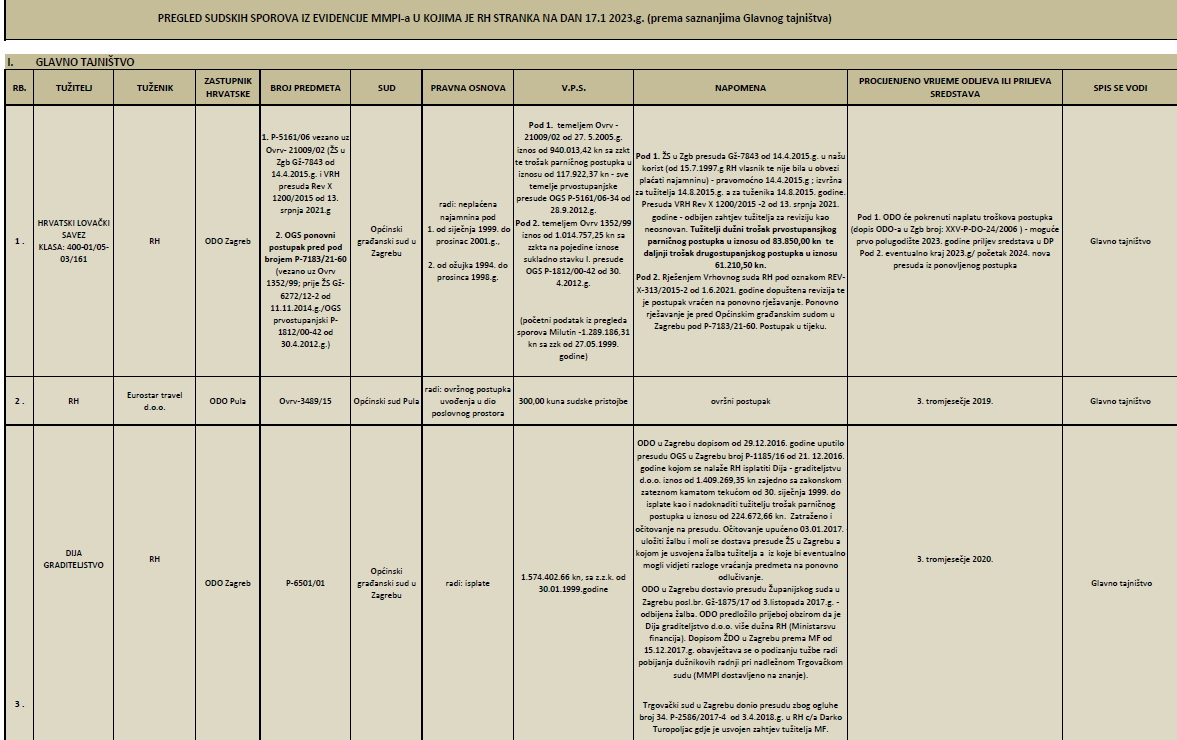 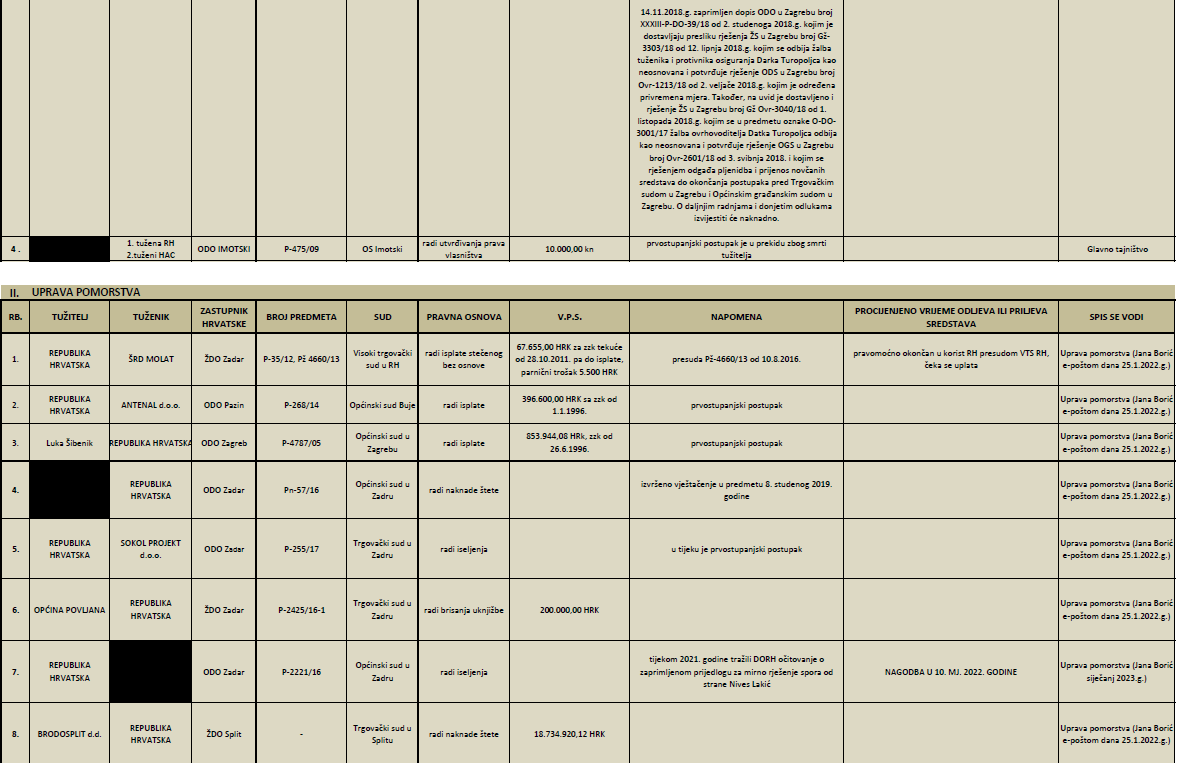 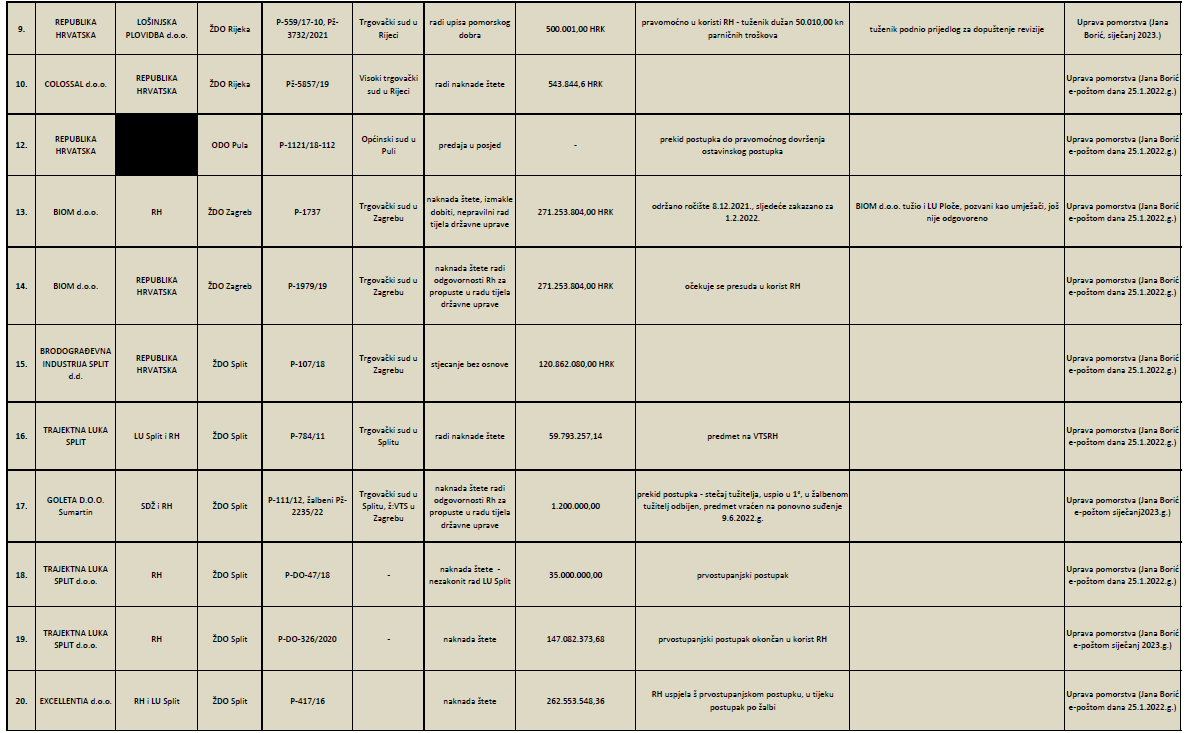 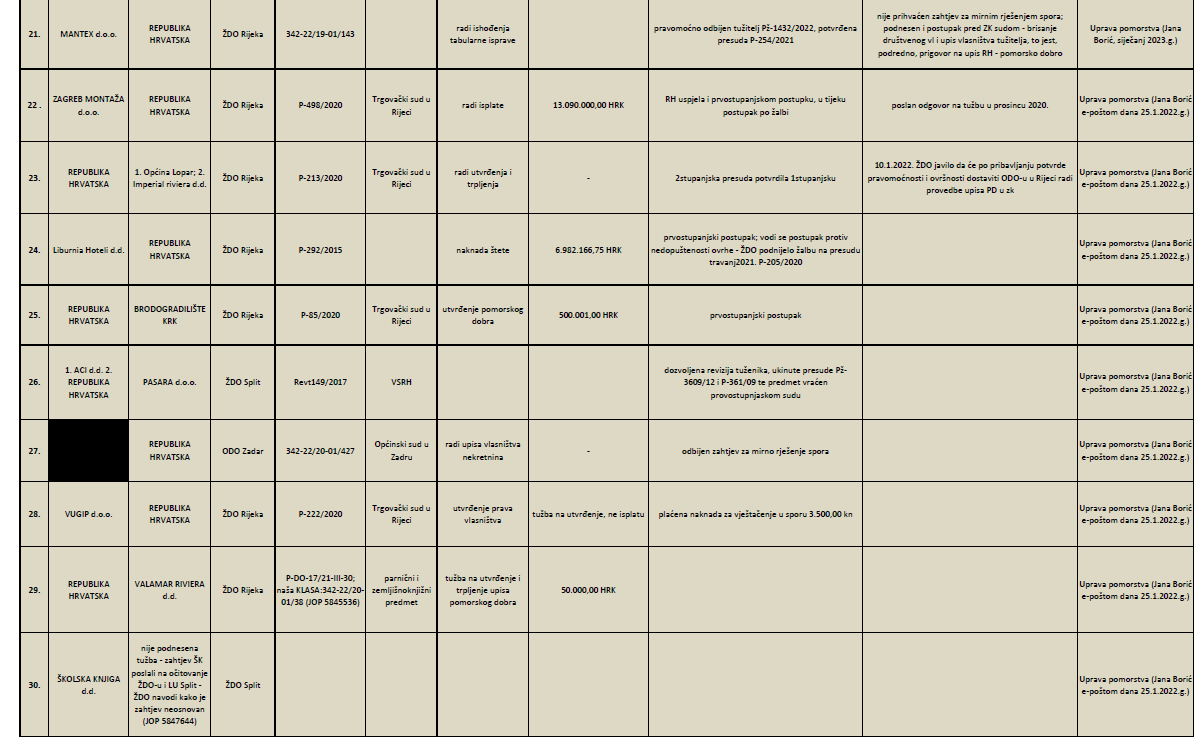 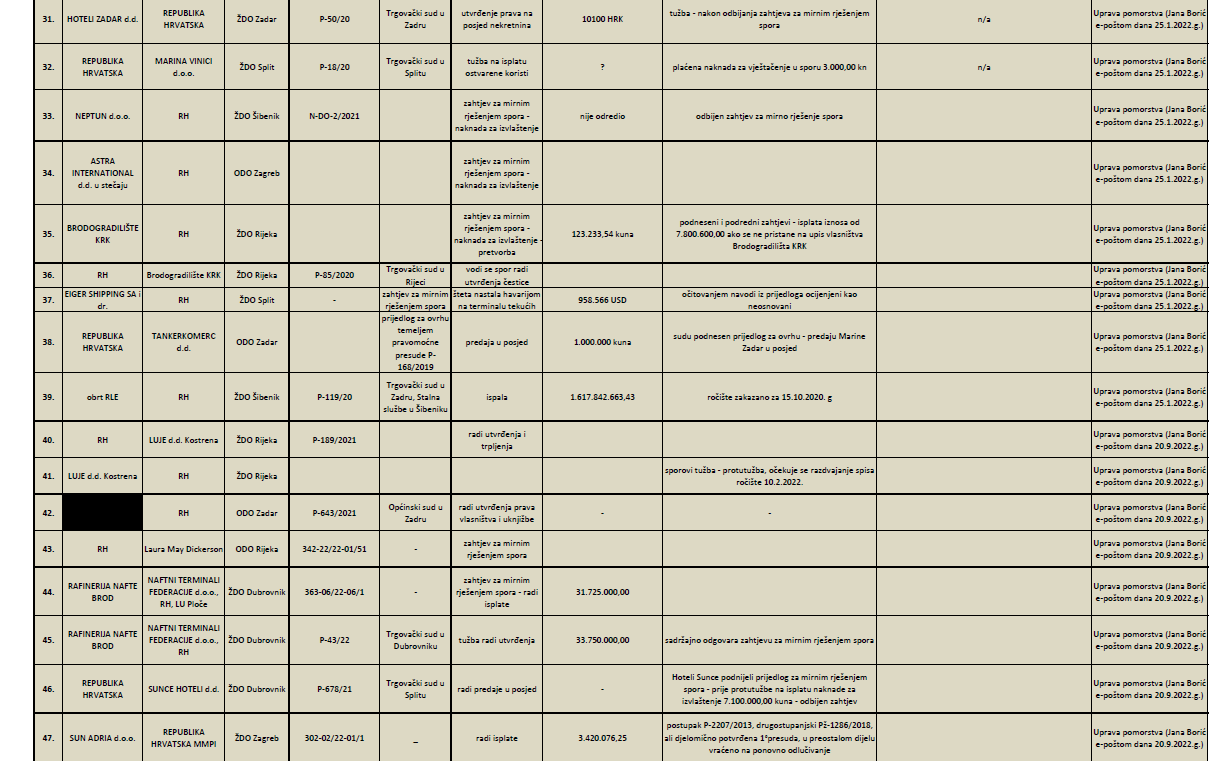 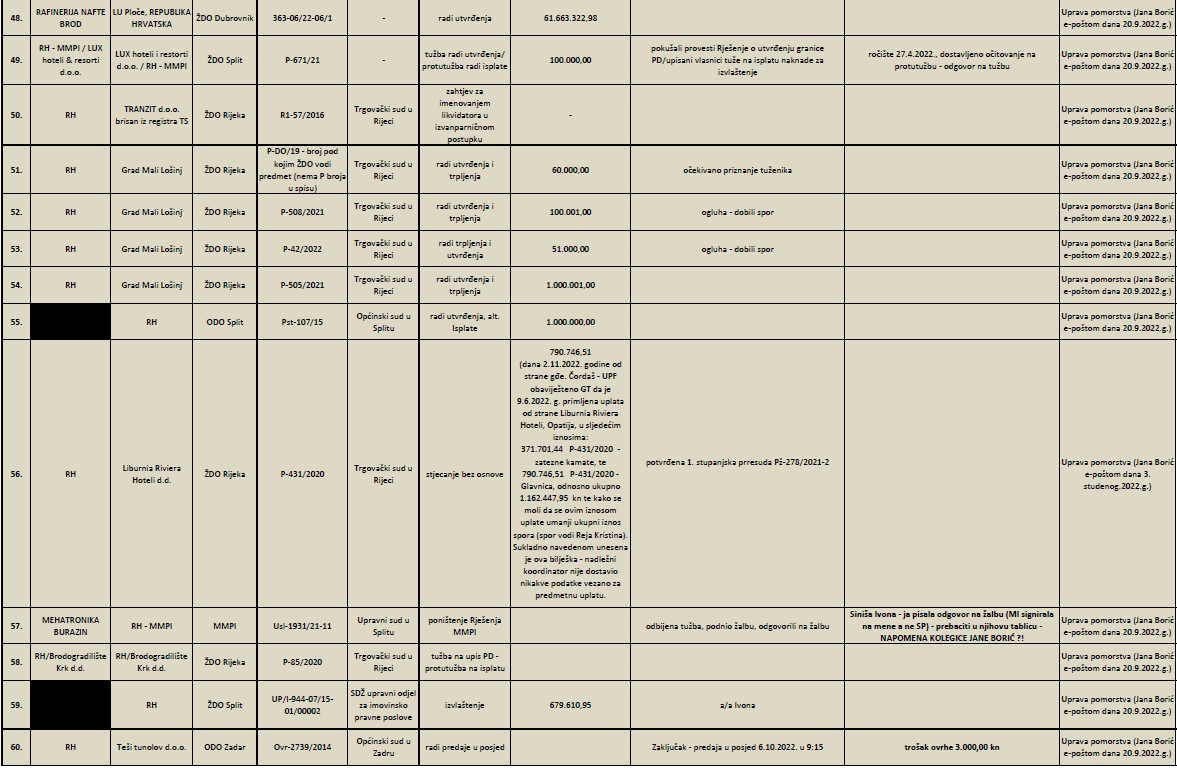 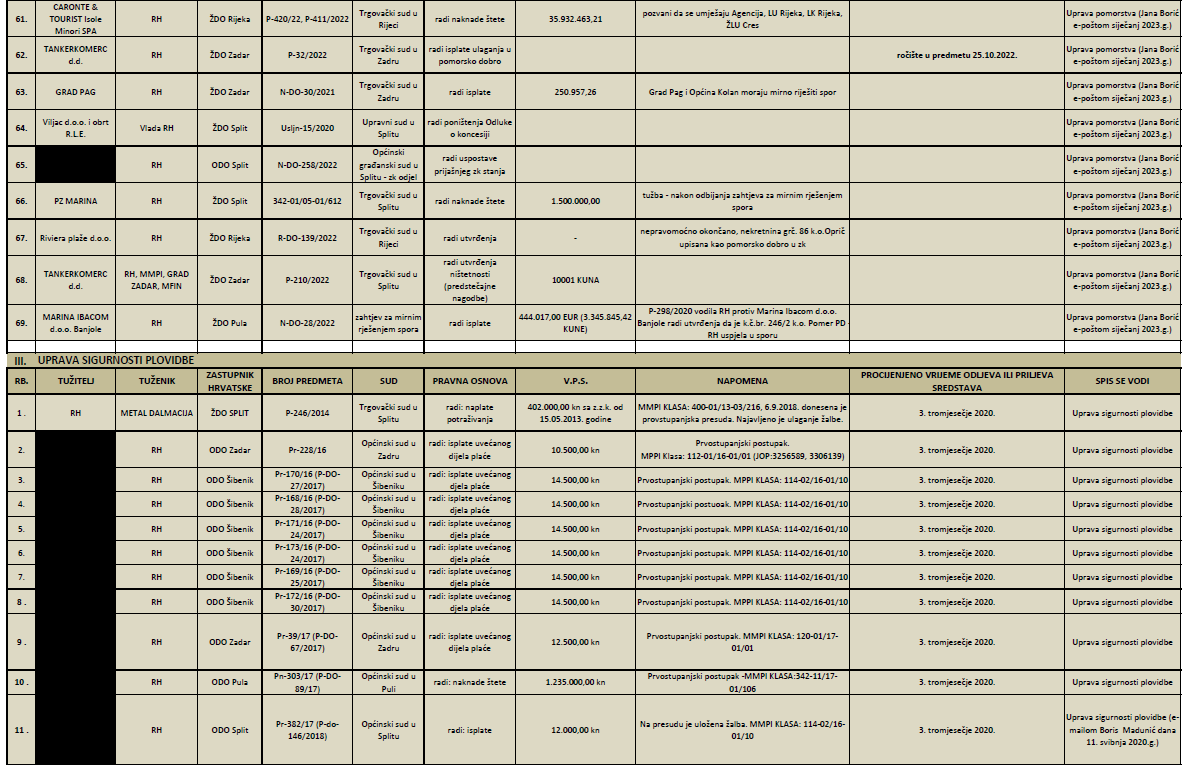 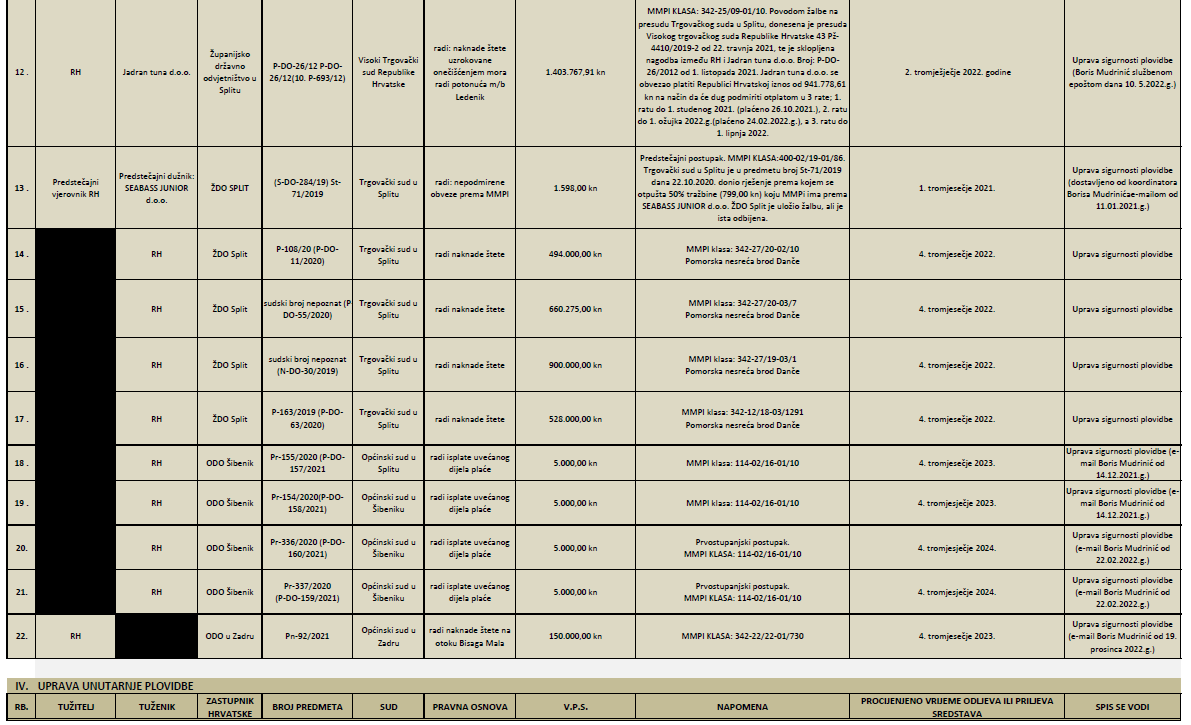 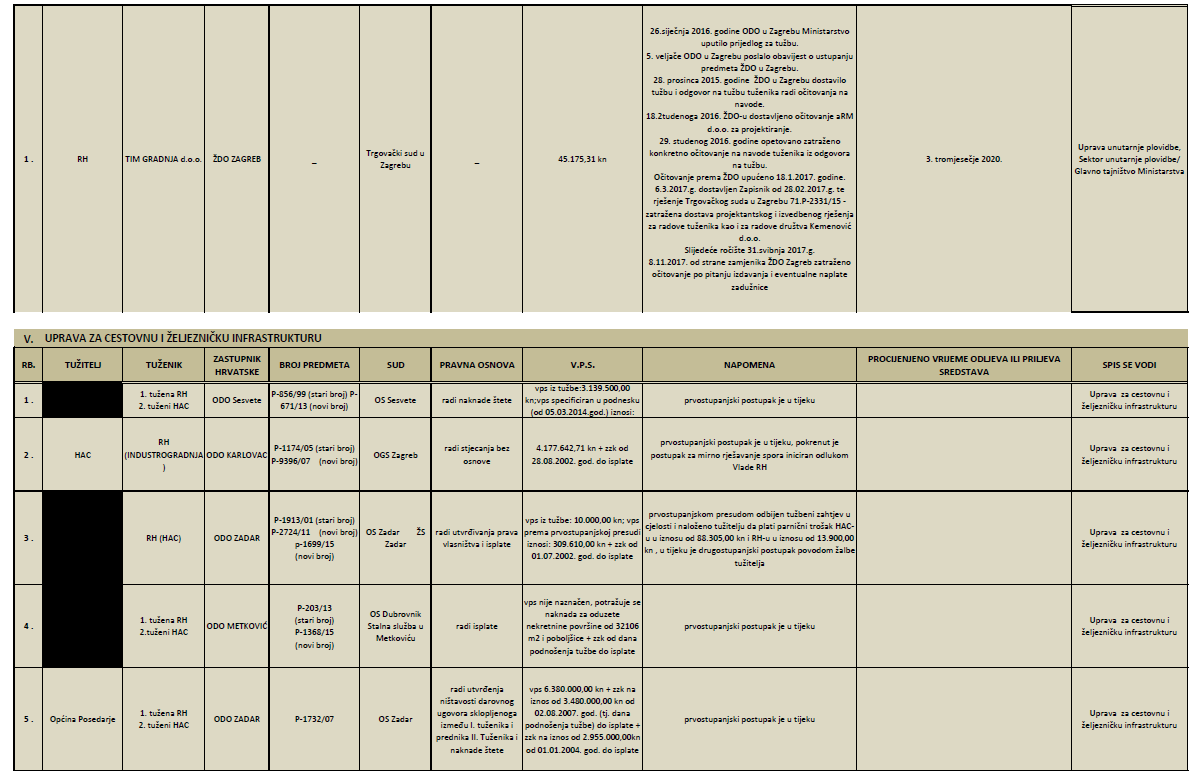 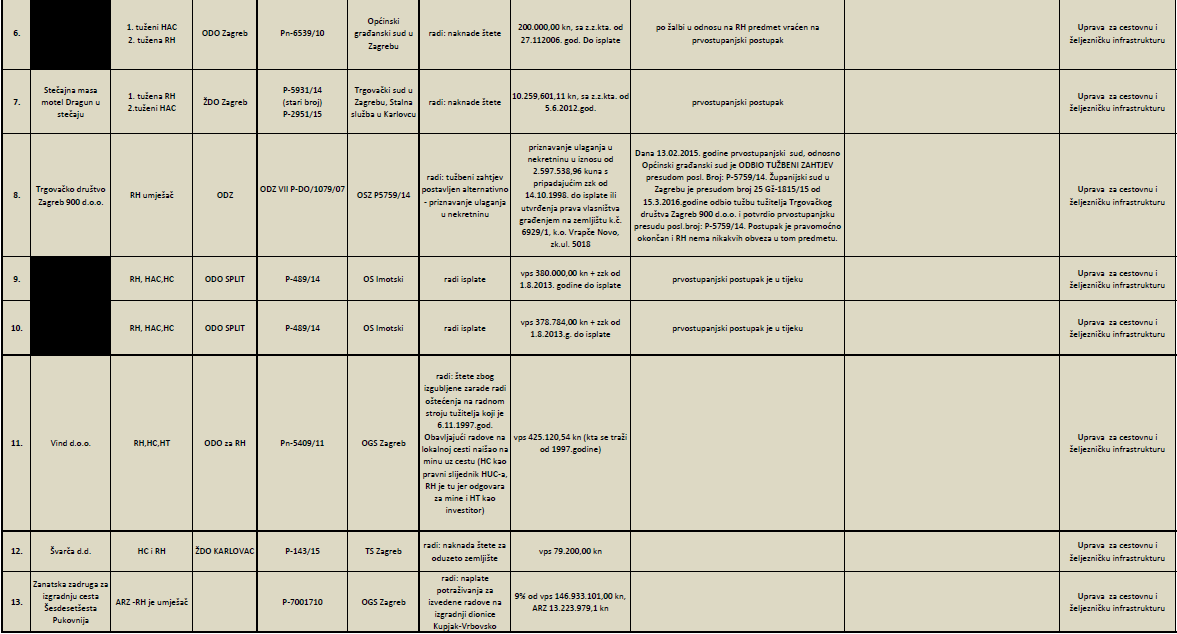 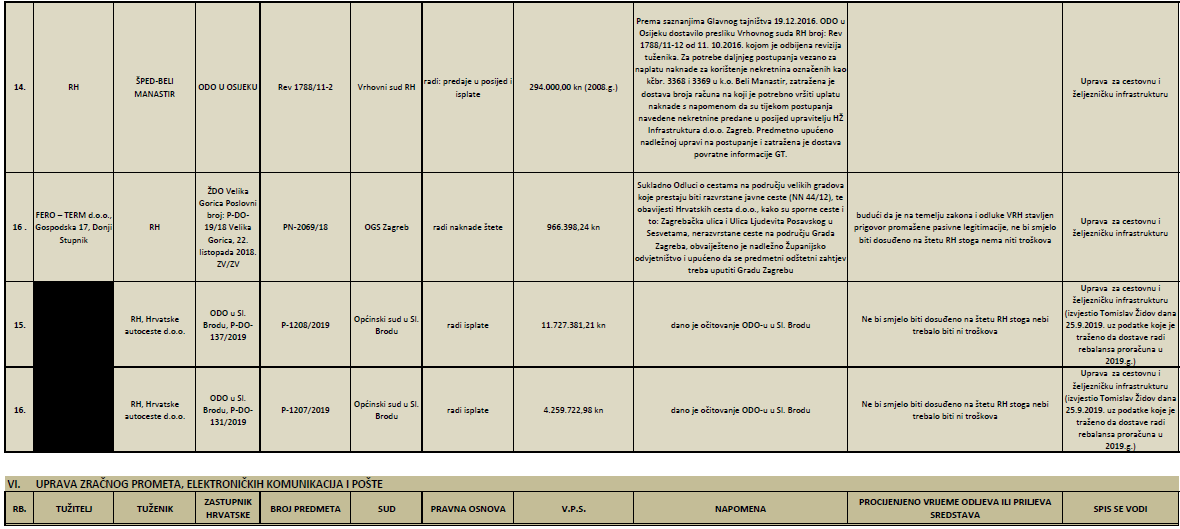 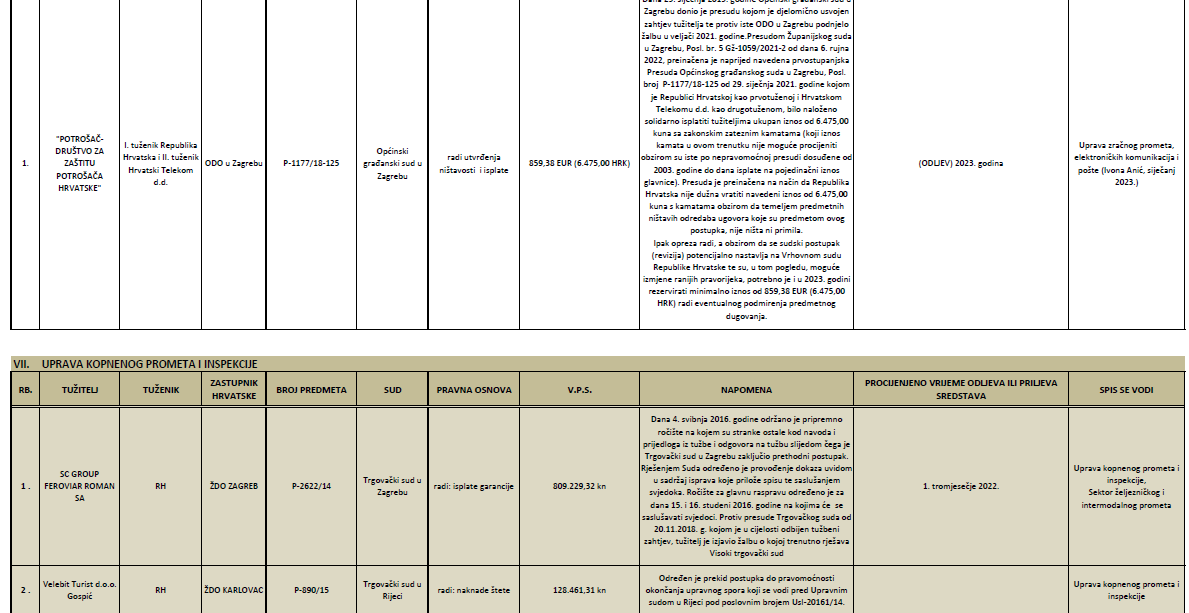 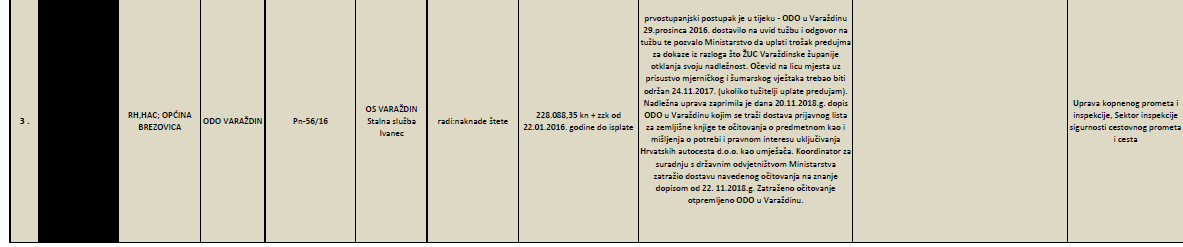 1Ocjena utjecaja zahvata na okoliš VKDS25.000,002Zimovnik Opatovac35.686.349,993Radovi na izgradnji dijela korjenskog stabilizacijskog madraca T Pera 21-d/1 Dunav kod Sotina17.874.753,114Ugovor za nabavu 2 plovila za obilježavanje i praćenja stanja na rijekama4.572.000,005Više namjenski kanal Dunav Sava ( VKDS )27.607.508,166Studija izvodljivosti projekta i aplikacije za projekt uređenje vod. puta Dunav kod Sotina445.625,009Izrada studijsko-projektne dokumentacije za uređenje plovnog puta i pristanište za brodove na rijeci Kupi900.000,0010Izrada projektne dokumentacije za rehabilitaciju plovnog puta rijeke Save od RKM 329 do RKM 315 i RKM 312+200 do RKM 3001.477.863,17UKUPNO NEFINANCIJSKA IMOVINA U PRIPREMI88.589.099,43Ostala potraživanja od zaposlenih14.828,71Potraživ. od HZZO-a za ispl. bolovanja preko 42 dana i ozljede na radu813.900,73Ostala potraživanjaPotraživanja za isplaćene stipendije1.155.496,99708.882,51Potraživanja po koncesijskom ugovoru Bina-Istra126.079.046,93Ukupno128.772.155,87Potraživanja po računima za naknadu za sigurnost plovidbe                               8.368.106,05           Potraživanja za ostale prihode                                                                                   39.948,92Potraživanja za kazne za prekršaje u prometu                                                    46.915.761,87Potraživanja od Ministarstva financija za namjenske prihode                             62.939.877,55Potraživanja za povrat pomoći trg. društvima po protestiranim jamstvima            315.000,00Ispravak vrijednosti potraživanja                                                                         41.758.719,42Ukupno                                                                                                            443.888.402,54Potraživanja za pomoći iz inozemstva odnose se na potraživanja za rashode financirane iz izvora 559 (Ostale refundacije iz pomoći EU) koja se refundiraju. Potraživanja se odnose na slijedeće projekte: K754049 CEF 2017.-2019.-CROCODILE II Croatia-Uvođenje inteligentnih prometnih sustava na TNT cestama, T587065 INERREG Va Italija-Hrvatska projekt GUTTA-Uštede goriva i smanjenje emisija iz pomorskog prometa u Jadranskom moru, K810052 CEF 2014-2020. FAIRway Hrvatska, K810053 CEF 2014.-2020. RIS Comex, T821075 INTERREG Vb ADRION – projekt EUREKA – Jadransko-jonska mreža razvoja i harmonizacije pomorske sigurnosti, K587074 INTERREG – Politika, planovi i promocija biciklističkog prometa u podunavskoj regiji, T587080 INTERREG – Upravljanje izvanrednim situacijama u slivu rijeke Save-WACOM, T819075 INTERREG V-A Italija-Hrvatska projekt FRAMESPORT, T810064 INTERREG Va Italia-Hrvatska- Projekt INTESA, T587063 CEF PSA – Uspostava baze podataka za sudionike e-mobilnosti i T810065 CEF PSA – Razvoj standarda za pružanje multimodalnih putnih informacija.Obveze za povrat u državni proračunObveze za primljene predujmoveObveze za primljene jamčevineObveze za zaposlene128.737.957,8849.225,362.623.372,9111.376.738,78Obveze za materijalne troškove administracije i upravljanja613.915,27Obveze za materijalne troškove za sigurnost plovidbeObveze za stipendiranje učenika i studenata pomorskih škola1.358.166,814.212,50Obveze za unapređenje strukturnih reformi željeznice10.702,16Obveze za god. naknadu za uporabu javnih cesta i cestarina za invalideObveze za sufinanciranje ukrcaja vježbenika u međunar. i nac. plovidbiObveze za poticanje otočnog javnog cestovnog prijevoza746.203,944.650,00595.524,13Obveze za obnovu voznog parkaObveze za informatizaciju ministarstva23.084,943.135,00Obveze za rekonstrukc., obnovu i održavanje posl. zgrada Ministarstva1.987,50Obveze za OP Konkurentnost i kohezija2.498.294,62Obveze po projektu Interreg Adrion EUREKA17.500,00Ukupno148.664.671,80RBPREDMET UGOVORAUGOVORNI PARTNERUGOVO R ZA RAZDOB LJEOD DO__BROJ UGOVORAUGOVORENI IZNOSUGOVOR TERETI AKTIVNOST/ PROJEKTSUGLASNOSTVLADE RH/MINISTRA FINANCIJA, KLASA;URBROJ;DATUMNEUTROŠENO PO UGOVORU NA DAN 31.12.2023.1.Izrada studijsko-projektne dokumentacije za uređenje plovnog puta i pristaništa za brodove na rijeci Kupi - I. fazaVodoprivredni- projektni biro d.d2022.2023.U-22/000441.500.000,00 knK754068n/p900.000,00 kn2.Izrada projektne dokumentacije infrastrukture za promociju "zelene plovidbe" na Savi u ZagrebuInstitut IGH d.d.2022.2025.U-22/0000331.120.000,00 knA754036n/p1.120.000,00 kn3.Nabava usluge izrade analize dinamike promjena hidromorfoloških stanja kritičnih dionica na vodnim putovima s prijedlogom monitoringaZajeunica	 ponuditelja: Hidroing d.o.o. Osijek i Građevinski fakultet Sveučilišta u j—	2022.2023.U-22/0000571.223.750,00 knK810001n/p1.223.750,00 kn4.Praćenje morfoloških promjena rijeke Drave na dionicama ušće rijeke Drave u Dunav i prokopa NemetinHidroing d.o.o. Osijek2021.2025.OS-21/000301.992.500,00 knK810001n/p1.494.375,00 kn5.Praćenje morfoloških promjena rijeke Drave na dionicama ušće rijeke Drave u Dunav i prokopa NemetinHidroing d.o.o. Osijek2022.2023.U-22/000014498.125,00 knK810001n/p498.125,00 kn6.Izrada projektne dokumentacije za rehabilitaciju plovnog puta rijekeSave za dionicu rkm 329 do rkm 315 i od rkm312+200 do rkm 300Institut IGH d.d. i Hidrokonzalt projektiranje d.o.o.2018.2023.RA-18/03/45328.413,99 EURK810056n/p EU projekt i Izv.12131.365,60 EUR -989.774,11 kn7.Tehničko održavanje plovnog puta te akvatorija luka i lučica na vodnom putu rijeka Dunav i DravaHIDROGRADNJ A d.o.o. i Feliks regulacija2022.2023.U-22/0000654.125.013,75 knK8100001OS-20/000052.795.179,75 kn8.Tekuće održavanje sustava za obilježavanje na vodnim putovima Dunava i DraveFELIKS REGULACIJA d.o.o.2019.2024.OS36-19-1204.393,12 EURK8100001n/p EU projekt i Izv.12101.181,08 EUR -762.348,85 kn9.Tekuće i investicijsko održavanja sustava za obilježavanje na vodnim putovima Save, Kupe i UneFELIKS REGULACIJA d.o.o.2019.2024.OS36-19-2135.377,26 EURK8100001n/p EU projekt i Izv.1269.815,22 EUR -526.022,78 kn10Tehničko održavanje plovnog puta te akvatorija luka i lučica na vodnom putu rijeke SaveFELIKS REGULACIJA d.o.o. i Brodska Posavina d.d.2022.2023U-22/00006612.965.104,55 knK8100001n/p OS-20/0000410.704.946,11 kn11.Popravak motornog čamca RH 285OKBEOLINEGROUP2022.2023.U-22/0000694.130,00 EURK8100001n/pEU projekt i Izv.124.130,00 EUR -31.117,49 kn12.UPRAVLJANJE IZVANDREDNIM SITUACIJAMA U SLIVU RIJEKE SAVE - WACOMDirekcija Republike Slovenije za vode;Univerza v Ljubljani;Hidroelektrane na Spodnji Savi d.o.o.;Hrvatske vode; Savska komisija:20202022DTP3-315-2,4103.358,27 knT587080N/P29.000,00 kn13.Zakup poslovnog prostora za potrebe Lučke kapetanije Dubrovnik u Dubrovniku, Vukovarska 16HP - Hrvatska d.d. Zagreb, Jurišićeva 1301.11.2021. -24.04.2024.KLASA: 372-03/2101/4685.565,92 knA5700173235SUGLASNOST MINISTARSTVA FINANCIJA KLASA: 370-01/21-01/10, URBROJ: 513-05-0121-3 od 18. listopada 2021.363.127,30 kn14.Zakup poslovnog prostora za potrebe Lučke kapetanije Rijeka, Lučke ispostave Nerezine u Nerezinama, V. Spinčića 4Grad Mali Lošinj, Riva lošinjskih kapetana 701.05.2021. - 02.02.2024.KLASA: 372-03/2001/1741,30A5700173235SUGLASNOST MINISTARSTVA FINANCIJA KLASA: 400-06/20-01/422; URBROJ: 513-05-0121-4 od 15. travnja 2021.16,30 kn15.Zakup poslovnog prostora za potrebe Lučke kapetanije Rijeka, Lučke ispostave Šilo u Šilu, Nova cesta 19Općina Dobrinj, Dobrinj 10315.07.2021. -15.03.2024.KLASA: 372-01/2001/808.000,00A5700173235SUGLASNOST MINISTARSTVA FINANCIJA KLASA: 400-06/21-01/7; URBROJ: 513-05-0121-3 od 7. srpnja 2021.3.620,97 kn16.Ugovor o zakupu poslovnog prostora u Dubrovniku, Ribarnica 1Grad Dubrovnik15.03.2021. -30.09.2023.KLASA: 372-01/20-047.540,93A5700173235SUGLASNOST MINISTARSTVA FINANCIJA KLASA: 400-06/20-01/415; URBROJ: 513-05-0121-5 od 02. ožujka 2021.14.006,25 kn17.Zakup poslovnog prostora za potrebe Lučke kapetanije Rijeka, Lučke ispostave Mali Lošinj, Susak, Susak 97Osnovna škola Maria Martinolića, Mali Lošinj, Omladinska 1101.05.2021. -17.03.2024.KLASA: 372-03/2001/15855.709,03A5700173235SUGLASNOST MINISTARSTVA FINANCIJA KLASA: 400-06/20-01/424; URBROJ: 513-05-0121-3 od 22. travnja 2021.23.429,03 kn18.Zakup poslovnog prostora za potrebe smještaja inspektorice cestovnog prometa u Novom Marofu, Trg hrvatske državnosti 1Varaždinska županija, Varaždin, Franjevački trg 701.06.2021. -31.05.2024.KLASA: 372-03/2001/2220.610,00A5700003235SUGLASNOST MINISTARSTVA FINANCIJA KLASA: 400-06/20-01/478; URBROJ: 513-05-0121-5 od 25. ožujka 2021.9.732,50 kn19.Zakup poslovnog prostora za potrebe smještaja Lučke kapetanije Šibenik, Lučke ispostave Murter u Murteru, Butina 2Općina Murter- Kornati, Murter, Butina 201.06.2021. -31.05.2024.KLASA: 372-03/2101/192.929,96A5700173235SUGLASNOST MINISTARSTVA FINANCIJA KLASA: 370-01/21-01/8, URBROJ: 513-05-0121-3 od 07. svibnja 2021.43.883,59 kn20.Zakup poslovnog prostora za potrebe smještaja Lučke kapetanije Rijeka, Lučke ispostave Mali Lošinj, na adresi Priko 60 u Malom LošinjuLošinjskaPlovidba -Turizam01.07.2021. -30.06.2024.KLASA: 372-03/2101/5405.000,00A5700173235SUGLASNOST MINISTARSTVA FINANCIJA KLASA: 400-06/21-01/58, URBROJ: 513-05-0121-4 od 07. lipnja 2021.213.750,00 kn21.Zakup zemljišta oznake k.č. 535/2 k.o. Poljice, u naselju Poljice (općina Konavle) za smještaj radarske stanice za uspostavu zajedničkog sustava nadzora i upravljanja pomorskim prometomŽupa Gospe karmelske15.03.2021.31.12.2023.KLASA: 372-06/2001/2167.741,94A5700173235SUGLASNOST MINISTARSTVA FINANCIJA KLASA: 400-06/20-01/423, URBROJ: 513-05-0121-3 od 11. ožujka 2021.60.000,00 kn22.Zakup poslovnog prostora za obavljanje djelatnosti Lučke kapetanije Pula, Lučke ispostave Novigrad, Porporela 7, Novigrad (Istra)Grad Novigrad- Cittanova, Veliki trg 1, Novigrad01.08.2021.31.07.2024.KLASA: 372-01/2101/12128.978,49A5700173235Uputa Ministarstva financija KLASA: 011 01/19-04/4, URBROJ: 513-05-0122-2 od dana 04. travnja 2022. godine, o preuzimanju obveza za plaćanje rashoda za redovno poslovanje koji dospijevaju u sljedećim godinama68.071,98 kn23.Zakup poslovnog prostora za potrebe smještaja inspektora cestovnog prometa u Makarskoj, Trg Tina Ujevića 1GradMakarska, TrgTina Ujevića 101.11.2021. -31.09.2024.KLASA: 372-03/2101/1222.431,50A5700003235SUGLASNOST MINISTARSTVA FINANCIJA KLASA: 400-06/21-01/179, URBROJ: 513-05-0121-4 od 25. listopada 2021.13.195,00 kn24.Zakup poslovnog prostora za obavljanje djelatnosti Lučke kapetanije Rijeka, Lučke ispostave Mošćenička Draga, Šetalište 25. travnja 2, Mošćenička DragaOpćina Mošćenička Draga01.12.2021. - 30.11.2024.KLASA: 372-03/2101/924.741,36A5700173235Uputa Ministarstva financija KLASA: 011 01/19-04/4, URBROJ: 513-05-0122-2 od dana 04. travnja 2022. godine, o preuzimanju obveza za plaćanje rashoda za redovno poslovanje koji dospijevaju u sljedećim godinama15.806,98 kn25.Zakup poslovnog prostora za potrebe smještaja inspektora cestovnog prometa u Kninu, Zvonimirova 7Grad Knin, Dr. Franje Tuđmana 201.11.2021. - 31.10.2024.KLASA: 372-03/2101/87.068,96A5700003235Uputa Ministarstva financija KLASA: 011 01/19-04/4, URBROJ: 513-05-0122-2 od dana 04. travnja 2022. godine, o preuzimanju obveza za plaćanje rashoda za redovno poslovanje koji dospijevaju u sljedećim godinama4.319,92 kn26.Zakup poslovnog prostora za obavljanje djelatnosti Lučke kapetanije Dubrovnik, Lučke ispostave Trpanj, na adresi Žalo 13, Trpanj - poluotok PelješacJosita Begović, Rožat donji 17, Mokošice01.05.2022. - 30.04.2025.KLASA: 372-03/1801/3761.200,00 knA5700173235Uputa Ministarstva financija KLASA: 011 01/19-04/4, URBROJ: 513-05-0122-2 od dana 04. travnja 2022. godine, o preuzimanju obveza za plaćanje rashoda za redovno poslovanje koji dospijevaju u sljedećim godinama47.600,00 kn27.Zakup poslovnog prostora za obavljanje djelatnosti Lučke kapetanije Zadar, Lučke ispostave Božava, na adresi Božava 18, Božava - Dugi otokOpćina Sali, Sali II 74A06.05.2022. - 05.05.2025.KLASA: 372-03/2101/279.405,00 knA5700173235Uputa Ministarstva financija KLASA: 011 01/19-04/4, URBROJ: 513-05-0122-2 od dana 04. travnja 2022. godine, o preuzimanju obveza za plaćanje rashoda za redovno poslovanje koji dospijevaju u sljedećim godinama7.066,78 kn28.Zakup poslovnog prostora za obavljanje djelatnosti Lučke kapetanije Rijeka, Lučke ispostave Unije, na adresi Unije 115, naselje Unije - otok UnijeGrad Mali Lošinj, Riva lošinjskih kapetana 701.07.2022. -30.06.2025.KLASA: 372-03/2101/2245,00 knA5700173235SUGLASNOST MINISTARSTVA FINANCIJA KLASA: 400-06/21-01/504, URBROJ: 513-05-0122-2 od 15. veljače 2022. godine37,50 kn29.Zakup poslovnog prostora za obavljanje djelatnosti Lučke kapetanije Split, Lučke ispostave Vis, na adresi Stara Issa 6, Vis - otok VisGrad Vis, Trg 30. svibnja 1992. br. 210.05.2022. - 09.05.2025.KLASA: 372-03/2101/2658.500,00 knA5700173235Uputa Ministarstva financija KLASA: 011 01/19-04/4, URBROJ: 513-05-0122-2 od dana 04. travnja 2022. godine, o preuzimanju obveza za plaćanje rashoda za redovno poslovanje koji dospijevaju u sljedećim godinama46.024,20 kn30.Zakup poslovnog prostora za obavljanje djelatnosti Lučke kapetanije Split, Lučke ispostave Jelsa, na adresi Jelsa 246, JelsaOpćina Jelsa, Jelsa 404, Jelsa01.06.2022. - 31.05.2025.KLASA: 372-03/21-076.662,36 knA5700173235Uputa Ministarstva financija KLASA: 011 01/19-04/4, URBROJ: 513-05-0122-2 od dana 04. travnja 2022. godine, o preuzimanju obveza za plaćanje rashoda za redovno poslovanje koji dospijevaju u sljedećim godinama61.755,79 kn31.Zakup poslovnog prostora za obavljanje djelatnosti Lučke kapetanije Rijeka, Lučke ispostave Bakar, na adresi Senjska 372, BakarGrad Bakar, Primorje 39, Bakar26.09.2022. -25.09.2025.KLASA: 372-03/19-047.146,05 knA5700173235SUGLASNOST MINISTARSTVA FINANCIJA KLASA: 400-06/22-01/50, URBROJ: 513-05-0122-2 od 15. veljače 2022.42.998,94 kn32.Zakup dijela instalacija na antenskom tornju "Osorščica" na otoku CresuINA - Industrija nafte d.d., Zagreb06.10.2022. - 05.10.2025.KLASA: 372-01/22-0327.600,00 knA5700173235Uputa Ministarstva financija KLASA: 011 01/19-04/4, URBROJ: 513-05-0122-2 od dana 04. travnja 2022. godine, o preuzimanju obveza za plaćanje rashoda za redovno poslovanje koji dospijevaju u sljedećim godinama300.300,00 kn33.Zakup poslovnog prostora za obavljanje djelatnosti Lučke kapetanije Rijeka, Lučke ispostave Rab, na adresi Biskupa Draga 1, RabHP - Hrvatska pošta d.d.05.12.2022. - 04.12.2025.KLASA: 372-03/2201/7340.684,92 knA5700173235Uputa Ministarstva financija KLASA: 011 01/19-04/4, URBROJ: 513-05-0122-2 od dana 04. travnja 2022. godine, o preuzimanju obveza za plaćanje rashoda za redovno poslovanje koji dospijevaju u sljedećim godinama332.442,54 kn34.Zakup poslovnog prostora za obavljanje djelatnosti Lučke kapetanije Split, Lučke ispostave Bol, na adresi Loža 5, Bol - otok BračOpćina Bol, Uz pjacu 2, Bol01.07.2020.06.2023.KLASA: 372-01/1901/7136.000,00 knA5700173235SUGLASNOST MINISTARSTVA FINANCIJA KLASA: 400-06/20-01/27, URBROJ: 513-05-0120-4 od 30. lipnja 2020.6.000,00 kn35.Zakup poslovnog prostora za obavljanje djelatnosti Lučke kapetanije Split, Lučke ispostave Komiža, na adresi Sv. Mikule 2, Komiža - otok VisModra špilja d.d., Ribarska ulica 72, Komiža02.07.2021. - 01.07.2023.KLASA: 372-01/2101/1664.773,81 knA5700173235Uputa Ministarstva financija KLASA: 011 01/19-04/4, URBROJ: 513-05-0122-2 od dana 04. travnja 2022. godine, o preuzimanju obveza za plaćanje rashoda za redovno poslovanje koji dospijevaju u16.193,45 kn36.Ugovor o zakupu poslovnog prostora u Zagrebu, Branimirova 29Shopping centa28.08.2020. -27.08.2023.KLASA: 372-03/17-01.940.507,19 knK5702973235SUGLASNOST MINISTARSTVA FINANCIJA KLASA: 400-06/20-02/6, URBROJ: 513-05-0120-3 od 11. kolovoza 2020.424.268,60 kn37.Zakup poslovnog prostora za arhivu u Šibeniku, Obala Franje Tuđmana 14Bojan Krvavica, Obala dr.Franje Tuđmana 14, Šibenik15.04.2021. -26.01.2024.KLASA: 372-01/1401/0448.806,61 knA5700173235SUGLASNOST MINISTARSTVA FINANCIJA KLASA: 400-06/21-01/34, URBROJ: 513-05-0121-4 od 13. travnja 2021.20.239,11 kn38.Zakup poslovnog prostora u Omišlju, na adresi Kančinar 1, Omišalj - otok KrkPesja nautika d.o.o. (novo ime: PESJA d.o.o.)01.12.2020. - 30.09.2023.KLASA: 372-03/2001/868.850,00 knA5700173235SUGLASNOST MINISTARSTVA FINANCIJA KLASA: 400-06/20-01/98, URBROJ: 513-05-0120-7 od 27. studenoga 2020.18.225,00 kn39.Zakup poslovnog prostora u Vodicama, na adresi Obala Matice Hrvatske 16, Vodicegosp. Gracija Juričev-Špirić, Obala Matice Hrvatske 16, Vodice01.01.203. - 31.12.2025.KLASA: 372-03/2001/7135.563,04 knA5700173235Uputa Ministarstva financija KLASA: 011 01/19-04/4, URBROJ: 513-05-0122-2 od dana 04. travnja 2022. godine, o preuzimanju obveza za plaćanje rashoda za redovno poslovanje koji dospijevaju u sljedećim godinama135.563,04 kn40.Zakup poslovnog prostora u Sinju, na adresi Put Petrovca 1, SinjUdruga umirovljenikaSinj, Put Petrova 1, Sinj01.06.2022. -31.05.2024.KLASA: 372-03/21-075.600,00 knA5700003235Uputa Ministarstva financija KLASA: 011 01/19-04/4, URBROJ: 513-05-0122-2 od dana 04. travnja 2022. godine, o preuzimanju obveza za plaćanje rashoda za redovno poslovanje koji dospijevaju u sljedećim godinama44.100,00 kn1Podugovor Ugovora o zajmu Projekt održivih Hrvatskih željeznica u EuropiHŽ Infrastruktura d.o.o.6.5.2015.31.5.2020.g.Klasa: 450-01/1501/17, Urbroj: 530-05-2-15-24 od 7. svibnja 2015. godine2.600.000,00 EURT820075Zakon o potvrđivanju Ugovora o jamstvu između Republike Hrvatske i Međunarodne banke za obnovu i razvoj za financiranje Projekta održivih Hrvatskih željeznica u Europi za društvo HŽ Infrastruktura d.o.o. (MU 5/15)1.418.780,17 Eur -10.689.799,19 kn2Izmjene i dopune Podugovora i Zajmu (Projekt održivih Hrvatskih željeznica u Europi)HŽ Infrastruktura d.o.o.6.5.2015.30.11.2020.g.Klasa: 450-12/1902/1, Urbroj: 53008-4-19-1 od 16. rujna 2019. godine4.100.000,00 EURT820075Zakon o potvrđivanju Ugovora o jamstvu između Republike Hrvatske i Međunarodne banke za obnovu i razvoj za financiranje Projekta održivih Hrvatskih željeznica u Europi za društvo HŽ Infrastruktura d.o.o. (MU 5/15)1.418.780,17 Eur -10.689.799,19 kn3Druge Izmjene i dopune Podugovora i Zajmu (Projekt održivih Hrvatskih željeznica u Europi)HŽ Infrastruktura d.o.o.1.12.2021.1.12.2024. g.Klasa: 402-04/2103/1, Urbroj: 53006-4-1-22-21 od 3.veljače 2022. godine2.110.355,00 EURT820075Zakon o potvrđivanju Ugovora o jamstvu između Republike Hrvatske i Međunarodne banke za obnovu i razvoj za financiranje Projekta održivih Hrvatskih željeznica u Europi za društvo HŽ Infrastruktura d.o.o. (MU 5/15)1.418.780,17 Eur -10.689.799,19 kn41Ugovor br. 1/2019/DP-HŽPP o javnim uslugama za usluge od općeg gospodarskog interesa u javnom željezničkom prijevozu u Republici Hrvatskoj između Republike Hrvatske, Ministarstva mora, prometa i infrastrukture i društva HŽ Putnički prijevoz d.o.o. za prijevoz putnika za razdoblje od 01. siječnja 2019. godine do 31. prosinca 2028. godineKlasa: 400-02/1801/117, Urbroj: 530-08-2-18-2 od 21. prosinca 2018. godineHŽPP 341/18Odluka VRH o davanju suglasnosti Ministarstvu mora, prometa iI. Dodatak Ugovoru br. 1/2019/DP- HŽPP o javnim uslugama za usluge od općeg gospodarskog interesa u javnom željezničkom prijevozu u Republici Hrvatskoj između Republike Hrvatske, Ministarstva mora, prometa i infrastrukture i društva HŽPutnički prijevoz d.o.o. za prijevoz putnika za razdoblje od 01. siječnja 2019. godine do 31. prosinca 2028. godineHŽ Putnički prijevoz d.o.o.1.1.2019.31.12.2028.g.Klasa: 400-02/1801/117, Urbroj: 530-08-2-2-19-82 od 17. prosinca 2019. godine4.620.000.000,00HRKA761011i ini asu umui e za preuzimanje obveza na teret sredstava državnog proračuna Republike Hrvatske za razdoblje od 2019. do 2028. godine, za sklapanje ugovora s društvom HŽ Putnički prijevoz d.o.o. za prijevoz putnika, o javnim uslugama za usluge od općeg gospodarskog interesa u javnom željezničkom prijevozu u Republici Hrvatskoj za razdoblje od 1.1.2019. do 31.12.2028.godine (Klasa: 022-03/1804/403, Urbroj: 50301-27/04-18-2 od 13.12.2018.g.)2.684.900.000,00 knII. Dodatak Ugovoru br. 1/2019/DP-HŽPP o javnim uslugama za usluge od općeg gospodarskog interesa u javnom željezničkom prijevozu u Republici Hrvatskoj između Republike Hrvatske, Ministarstva mora, prometa i infrastrukture i društva HŽ Putnički prijevoz d.o.o. za prijevoz putnika za razdoblje od 01. siječnja 2019. godine do 31. prosinca 2028. godineHŽ Putnički prijevoz d.o.o.1.1.2019.31.12.2028.g.Klasa: 400-02/1801/117, Urbroja: 530-08-2-2-19-91 od 30. prosinca 2019. godine4.620.000.000,00HRKA761011i ini asu umui e za preuzimanje obveza na teret sredstava državnog proračuna Republike Hrvatske za razdoblje od 2019. do 2028. godine, za sklapanje ugovora s društvom HŽ Putnički prijevoz d.o.o. za prijevoz putnika, o javnim uslugama za usluge od općeg gospodarskog interesa u javnom željezničkom prijevozu u Republici Hrvatskoj za razdoblje od 1.1.2019. do 31.12.2028.godine (Klasa: 022-03/1804/403, Urbroj: 50301-27/04-18-2 od 13.12.2018.g.)2.684.900.000,00 kn42.Javna usluga u cest.prijevozu putnikaZagrebačka županija1.01.2022 . do 31.12.2023.Ugovor o sufinanciranju javne usluge u cestovnom prijevozu putnika46.319.077,00 kn godišnjeA820076/3631Odluka Vlade RH o davanju suglasnosti za sklapanje ugovora o sufinanciranju javne usluge u cest.Prijev.putnika za ratdoblje od 2022. do 2024.g.(Klasa:022-03/22- 04/185,Urbro:50301 05/20-22-2 od 6.05.2022.g.15.366.757,76 kn43.Javna usluga u cest.prijevozu putnikaKoprivničko- križevačka županija10.03.2022. do 10. 03.2024.Ugovor o sufinanciranju javne usluge u cestovnom prijevozu putnika16.454.078,00 kn godišnjeA820076/3631Odluka Vlade RH o davanju suglasnosti za sklapanje ugovora o sufinanciranju javne usluge u cest.Prijev.putnika za ratdoblje od 2022. do 2024.g.(Klasa:022-03/22- 04/185,Urbro:50301 05/20-22-2 od 6.05.2022.g.7.630.214,72 kn44.Nadoknada dijela troška dizelskog goriva u komercijalnom prijevozu putnika—i igovatKa— društva u javnom sektoru, trgovačka društva i zadruge izvan javnog sektora, te1.07.2022 . do 30.03.2023.Rješenje o nadoknadi dijela troška diz.goriva za svakog od prijevoznika21.600.000,00 kn za2022.godinuT820081/3512Uredba Vlade RH o nadoknadi dijela troška dizelskog goriva koje se koristi kao pogonsko gorivo u komercijalnom cestovnom prijevozu putnika od 5. 09. 2022.g.6.576.303,86 kn45.Gradnja i isporuka brodice za traganje i spašavanje na moruCantiereNavale VittoriaS.p.A2022.2023.U-22/000352.098.000,00 €K8200078 - Obnova SAR flote lučkih kapetanijaKLASA: 022-03/2204/277 URBROJ: 5030105/31-22-5 Zagreb, 21. srpnja 2022.1.363.700,00 EUR -10.274.797,65 kn46.Gradnja gumenih brodica sa stakloplastičnim dnomRis Marine d.o.o.2022.2024.U-22/000971.490.891,90 €K8200078 - Obnova SAR flote lučkih kapetanijaKLASA: 022-03/2204/399URBROJ: 5030105/16-22-3Zagreb, 16. prosinca2022.1.490.891,90 EUR-11.233.125,02 kn47.Ugovor o javnoj nabavi robe za gradnju 6 brzih brodica za uspostavu hitne pomorske medicinske službe (temeljem Sporazuma o zajedničkoj pripremi i provedbi EU projekta "Uspostava hitne pomorske službe brzim brodicama" , MMPI je preuzelo plaćanje dijela iznosa Ugovora u iznosu od 3.158.271,95 €. Suglasnost Vlade RH je ishodovalo Ministarstvo zdravstva kao nositelj projekta)Zajednica ponuditelja: Tehnomont Brodogradilište Pula i ISKRA brodogradilište 1 d.o.o.2021.2023.UG-59/21 i Dodatak I Ugovoru UG-70/213.158.271,95 €K103278 - Opremanje lučkih kapetanija plovilima, vozilima, uređajima i ostalom opremomKLASA: 022-03/2104/317 URBROJ: 5030104/12-21-3 Zagreb, 16. rujna 2021.3.107.545,29 EUR-23.413.799,99 kn48.Ugovor o zajedničkom financiranju proširenja i produbljenja plovnog kanala Privlački gaz Broj: 1/1-2- 3016/19-4133/ŽM(KLASA: 342-01/15-01/502; URBROJ: 530-04-2-1-2-21-34, od 22. prosinca 2021.)Plovput d.o.o.Split20212024KLASA: 342-01/1501/502;URBROJ: 530-04-21-2-21-34, od 22. prosinca 2021.915.329,57 EUR (ukupni ugovoreni iznos) - od toga su zaduženja po godinama: 2022. god: 394.624,98 EUR 2023. god. : 422.052,05 EUR 2024. god.: 98 655 54 EURT810060Projekt proširenja i produbljenja plovnog kanala Privlački gazKLASA: 400-06/2101/107; URBROJ: 513-05-01-21-7, od 26. studenog 2021.673.894,10 EUR -5.077.455,10 kn49.Ugovor o sufinanciranju dijela troškova jednog plovila čistača mora za djelovanje kod iznendanih onečišćenja mora (KLASA: 342-29/2001/21; URBROJ:530-04-2-1-2-20-5, od 15. prosinca 2020.)Splitsko- dalmatinska županija2020 -2030KLASA: 342-29/2001/21; URBROJ:530 04-2-1-2-20-5, od 15. prosinca 2020.30.526,25EUR/godišnjeA754063 Održavanje mreže plovila- čistača za djelovanje kod iznenadnih onečišćenja moraKLASA: 400-06/2001/251; URBROJ: 513-05-01-20-10, od 15. listopada 2020.244.209,97 EUR -1.840.000,02 kn50.Ugovor o sufinanciranju dijela troškova jednog plovila čistača mora za djelovanje kod iznendanih onečišćenja mora (KLASA: 342-29/2001/22; URBROJ:530-04-2-1-2-20-5, od 15. prosinca 2020.)Dubrovačko - neretvanska županija2020 -2030KLASA: 342-29/2001/22; URBROJ:530 04-2-1-2-20-5, od 15. prosinca 2020.30.526,25EUR/godišnjeA754063 Održavanje mreže plovila- čistača za djelovanje kod iznenadnih onečišćenja moraKLASA: 400-06/2001/251; URBROJ: 513-05-01-20-8, od 15. listopada 2020.244.209,97 EUR -1.840.000,02 kn51.Ugovor o sufinanciranju dijela troškova jednog plovila čistača mora za djelovanje kod iznendanih onečišćenja mora (KLASA: 342-29/2001/13; URBROJ:530-04-2-1-2-20-5, od 15. prosinca 2020.)Istarska županija2020 -2030KLASA: 342-29/2001/13; URBROJ:530 04-2-1-2-20-5, od 15. prosinca 2020.30.526,25EUR/godišnjeA754063 Održavanje mreže plovila- čistača za djelovanje kod iznenadnih onečišćenja moraKLASA: 400-06/2001/251; URBROJ: 513-05-01-20-9, od 15. listopada 2020.244.209,97 EUR -1.840.000,02 kn52.Ugovor o sufinanciranju dijela troškova jednog plovila čistača mora za djelovanje kod iznendanih onečišćenja mora (KLASA: 342-29/2001/18; URBROJ:530-04-2-1-2-20-5, od 15. prosinca 2020.)Primorsko- goranska županija2020 -2030KLASA: 342-29/2001/18; URBROJ:530 04-2-1-2-20-5, od 15. prosinca 2020.30.526,25EUR/godišnjeA754063 Održavanje mreže plovila- čistača za djelovanje kod iznenadnih onečišćenja moraKLASA: 400-06/2001/251; URBROJ: 513-05-01-20-11, od 15. listopada 2020.244.209,97 EUR -1.840.000,02 kn53.Ugovor o sufinanciranju dijela troškova jednog plovila čistača mora za djelovanje kod iznendanih onečišćenja mora (KLASA: 342-29/2001/19 URBROJ:530-04-2-1-2-20-4, od 15. prosinca 2020.)Primorsko- goranska županija2020 -2030KLASA: 342-29/2001/19 URBROJ:530- 04-2-1-2-20-4, od 15. prosinca 2020.30.526,25EUR/godišnjeA754063 Održavanje mreže plovila- čistača za djelovanje kod iznenadnih onečišćenja moraKLASA: 400-06/2001/251; URBROJ: 513-05-01-20-12, od 15. listopada 2020.244.209,97 EUR -1.840.000,02 kn54.Dodatak II Ugovoru o predaji brodice čistača mora, tipa ECO 13/1, registarske oznake 16 PL u vlasništvo bez naknade KLASA: 351-01/0712/11; URBROJ: 531-08-2-2-07-1 od 24. kolovoza 2007. (KLASA: 34229/20-01/14; URBROJ: 530-04-2-1-220-6 od 15. prosinca 2020.)Dubrovačko - neretvanska županija2020 -2030KLASA: 342-29/2001/14; URBROJ: 530-04-2-1-2-20-6 od 15. prosinca 2020.30.526,25EUR/godišnjeA754063 Održavanje mreže plovila- čistača za djelovanje kod iznenadnih onečišćenja moraKLASA: 400-06/2001/251; URBROJ: 513-05-01-20-16, od 9. prosinca 2020.244.209,97 EUR -1.840.000,02 kn55.Dodatak II Ugovoru o predaji brodice čistača mora, tipa ECO 13/2, registarske oznake 17 ŠB u vlasništvo bez naknade KLASA: 351-01/0712/12; URBROJ: 531-08-2-2-1 od 3. kolovoza 2007. (KLASA: 342-29/2001/15; URBROJ: 530-04-2-1-2-20-6 od 15. prosinca 2020.)Šibensko- kninska županija2022 -2030KLASA: 342-29/2001/15;URBROJ: 530-04-21-2-20-6 od 15.prosinca 2020.30.526,25EUR/godišnjeA754063 Održavanje mreže plovila- čistača za djelovanje kod iznenadnih onečišćenja moraKLASA: 400-06/2001/251; URBROJ: 513-05-01-20-19, od 9. prosinca 2020.244.209,97 EUR -1.840.000,02 kn56.Dodatak II Ugovoru o predaji brodice čistača mora, tipa ECO 13/3, registarske oznake 1657 ZD u vlasništvo bez naknade KLASA: 35101/07-12/7; URBROJ: 531-08-2-2-073 od 7. kolovoza 2007. (KLASA: 34229/20-01/16; URBROJ: 530-04-2-1-220-6 od 15. prosinca 2020.)Zadarska županija i Ličko- senjska županija2020 -2030KLASA: 342-29/2001/16;URBROJ: 530-04-21-2-20-6 od 15.prosinca 2020.30.526,25EUR/godišnjeA754063 Održavanje mreže plovila- čistača za djelovanje kod iznenadnih onečišćenja moraKLASA: 400-06/2001/251; URBROJ: 513-05-01-20-20, od 9. prosinca 2020.244.209,97 EUR -1.840.000,02 kn57.Dodatak II Ugovoru o predaji brodice čistača mora, tipa ECO 13/4, registarske oznake 547 RK u vlasništvo bez naknade KLASA: 35101/07-12/9; URBROJ: 531-08-2-2-071 od 9. kolovoza 2007. (KLASA: 34229/20-01/17; URBROJ: 530-04-2-1-220-6 od 15. prosinca 2020.)Primorsko- goranska županija2020 -2030KLASA: 342-29/2001/17;URBROJ: 530-04-21-2-20-6 od 15.prosinca 2020.30.526,25 EUR/godišnjeA754063 Održavanje mreže plovila- čistača za djelovanje kod iznenadnih onečišćenja moraKLASA: 400-06/2001/251; URBROJ: 513-05-01-20-17, od 9. prosinca 2020.244.209,97 EUR -1.840.000,02 kn58.Dodatak II Ugovoru o predaji brodice čistača mora, tipa ECO 13/5, registarske oznake 76 ST u vlasništvo bez naknade KLASA: 351-01/07-12/8; URBROJ: 531-08-2-2-1 od 30. srpnja 2007. (KLASA: 342-29/20-01/20; URBROJ: 530-04-2-1-2-20-6 od 15. prosinca 2020.)Splitsko- dalmatinska županija2020 -2030KLASA: 342-29/2001/20;URBROJ: 530-04-21-2-20-6 od 15.prosinca 2020.30.526,25 EUR/godišnjeA754063 Održavanje mreže plovila- čistača za djelovanje kod iznenadnih onečišćenja moraKLASA: 400-06/2001/251; URBROJ: 513-05-01-20-18, od 9. prosinca 2020.244.209,97 EUR -1.840.000,02 kn59.Ugovor za nadogradnju VTMIS sustava aplikativnim modulom STM (Sea Traffic Management) u testnom okruženju s poslužiteljem, Grupa 1 broj: U-20/00102 (KLASA: 40601/19-06/30; URBROJ: 530-02-2-1-20 44 od 5. studenog 2020.)Zajednica ponuditelja: Maritech Adriatic d.o.o. Rijeka i Wartsila Voyage Limited Dublin2020 -2021KLASA: 406-01/1906/30;URBROJ: 530-02-21-20-44 od 5. studenog 2020.176.402,18 EURK819013 VTS SUSTAV - uspostava nadzora plovidbe i sustava radioveza za praćenje pomorskog prometaKLASA: 400-06/2001/272; URBROJ: 513-05-01-20-3, od 23. rujna 2020.0,0060.Ugovor za nadogradnju VTMIS softvera radarskog sučelja RIC radarske postaje Jadrija, Grupa 2 broj: U-20/00103 (KLASA: 40601/19-06/30; URBROJ: 530-02-2-1-20 45 od 5. studenog 2020.)Končar- Montažni inženjering d.d. Zagreb2020 -2021KLASA: 406-01/1906/30;URBROJ: 530-02-21-20-45 od 5. studenog 2020.54.166,15 EURK819013 VTS SUSTAV - uspostava nadzora plovidbe i sustava radioveza za praćenje pomorskog prometaKLASA: 400-06/2001/272; URBROJ: 513-05-01-20-3, od 23. rujna 2020.0,0061.Obveza obavljanja domaćeg linijskog zračnog prijevoza za razdoblje od 4. srpnja 2022. do 28. ožujka 2026. godineCroatia Airlines d.d., Bani 75b, Buzin, 10010 Zagrebod 04.07.202 2.do28.03.2026.Klasa: 400-02/1903/85,Urbroj: 530-07-1-122-85od 7. rujna 2022. godine415.991.968,00 kn (55.211.622 EUR)A587050 rč: 3512Klasa: 022-03/2204/338, Urbroj: 50301-05/16--22-2 od 1. rujna 2022. godine373.148.654,00 kn (49.525.337 EUR)62.Obveza obavljanja domaćeg linijskog zračnog prijevoza za razdoblje od 4. srpnja 2022. do 28. ožujka 2026. godineTrade Air d.o.o., Vladimira Nazora 5, 10 410 Velika Goricaod 04.07.202 2.do28.03.2026.Klasa: 400-02/1903/85,Urbroj: 530-07-1-122-86 od 7. rujna 2022. godine176.333.830,89 kn (23.403.521 EUR)A587050 rč: 3522Klasa: 022-03/2204/338, Urbroj: 50301-05/16--22-2 od 1. rujna 2022. godine172.268.425,00 kn (22.863.949 EUR)UKUPNO 2022.3.362.358.628,86 kn